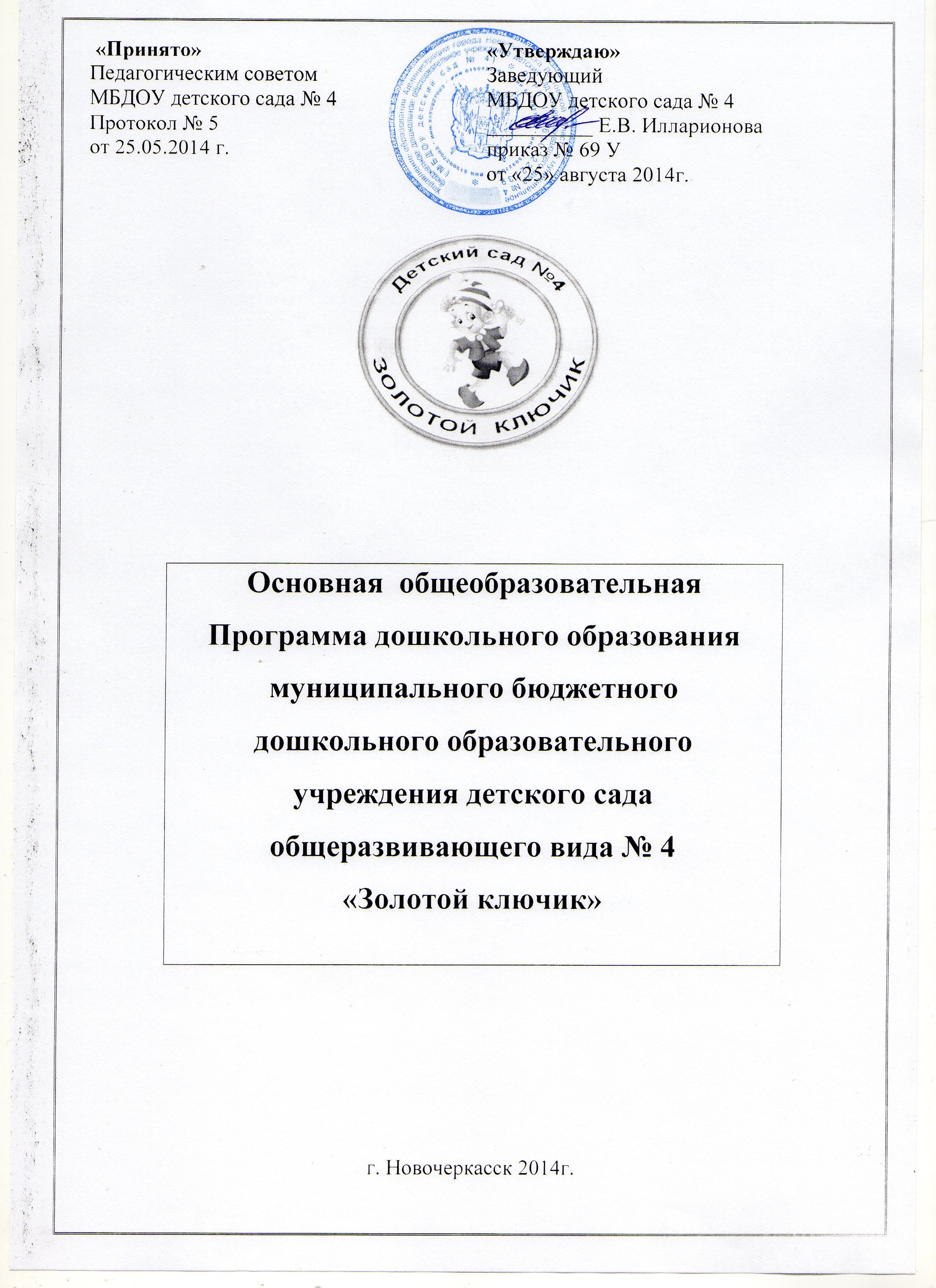 Содержание образовательной программы.Целевой разделПояснительная запискаОбщая характеристика образовательного учреждения.Муниципальное бюджетное дошкольное образовательное учреждение детский сад №4 располагается по адресу: 346428, Ростовская область  г. Новочеркасск ул. Просвещения ,120. ,тел. 8 (863)-22-43-00 .Полное наименование учреждения: муниципальное бюджетное дошкольное образовательное учреждение детский сад №4 г. Новочеркасска Ростовской областиСокращённое наименование Учреждения: МБДОУ д/с №4Лицензия на  право проведения  образовательной деятельности:Приложение №1 к лицензии от 31.08.2011г.  № 1609Юридический адрес МБДОУ    детский сад №4 : г. Новочеркасск Ростовской области, ул. Просвещения, 120. Тел.8(86352)22-43-00E-mail: vika-kisena@mail.ru Официальный сайт: sad4.novoch-deti.ruОбразовательная программа дошкольного образования Муниципального бюджетного образовательного учреждения детского сада №4 г. Новочеркасска разработана на основе нормативно - правовых документов:Федеральный закон Российской Федерации от 29.12.2012 №273-ФЗ «Об образовании в РФ»;Федеральный государственный образовательный стандарт дошкольного образования от 17 октября 2013 г. № 1155;"Санитарно-эпидемиологические требования к устройству, содержанию и организации режима работы дошкольных организаций (Постановление от 15 мая 2013 г. N 26 «Об утверждении СанПиН 2.4.1.3049-13»); Устав ДОУ Утверждение: 30.05.2011 г.Цель Программы:Развитие физических, интеллектуальных, нравственных, личностных качеств ребёнка, творческих способностей, а также развитие предпосылок учебной деятельности. Достижение поставленной цели предусматривает решение следующих задач:Охрана и укрепление физического и психического здоровья детей, в том числе их эмоционального благополучия;Обеспечение равных возможностей полноценного развития каждого ребёнка в период дошкольного детства независимо от места проживания, пола, нации, языка, социального статуса;Обеспечение преемственности основных образовательных программ дошкольного и начального общего образования;Создание благоприятных условий развития детей в соответствии с их возрастными и индивидуальными особенностями и склонностями развития способностей и творческого потенциала каждого ребёнка как субъекта отношений с самим собой, другими детьми, взрослыми и миром;Объединение обучения и воспитания в целостный образовательный процесс на основе нравственных и социокультурных ценностей и принятых в обществе правил и норм поведения в интересах человека, семьи, общества;Формирование общей культуры личности воспитанников, развитие их социальных, нравственных, эстетических, интеллектуальных, физических качеств, инициативности, самостоятельности и ответственности ребёнка, формирования предпосылок учебной деятельности;Обеспечение вариативности и разнообразия содержания образовательных программ и организационных форм уровня дошкольного образования, возможности формирования образовательных программ различной направленности с учётом образовательных потребностей и способностей воспитанников;Формирование социокультурной среды, соответствующей возрастным, индивидуальным, психологическим  и физиологическим особенностям детей;Обеспечение психолого-педагогической поддержки семьи и повышения компетентности родителей в вопросах развития и образования, охраны и укрепления здоровья детей;Принципы и подходы к формированию программыВ основе реализации основной образовательной программы ДОУ лежит культурно - деятельностный подход к развитию ребенка, который предполагает:Полноценное проживание ребёнком всех этапов детства, обогащение детского развития;Индивидуализацию дошкольного образования;Содействие и сотрудничество детей и взрослых, признание ребенка полноценным участником образовательных отношений;Поддержку инициативы детей в различных видах деятельности;Партнерство с семьей;Приобщение детей к социокультурным нормам, традициям семьи, общества и государства;Формирование познавательных интересов и познавательных действий ребенка в различных видах деятельности;Возрастную адекватность (соответствия условий, требований, методов возрасту  и особенностям развития);Учёт этнокультурной ситуации развития детей;Обеспечение преемственности дошкольного общего и начального общего образования. Реализация образовательных задач предполагается в определенных видах деятельности. Для детей дошкольного возраста это: Игровая деятельность (включая сюжетно-ролевую игру как ведущую деятельность детей дошкольного возраста, а также игру с правилами и другие виды игры);Коммуникативная (общение и взаимодействие со взрослыми и сверстниками);Познавательно-исследовательская (исследования объектов окружающего мира и экспериментирования с ними;  Восприятие художественной литературы и фольклора);Самообслуживание и элементарный бытовой труд (в помещении и на улице);Конструирование из разного материала, включая конструкторы, модули, бумагу, природный и иной материал;Изобразительная (рисования, лепки, аппликации);Музыкальная (восприятие и понимание смысла музыкальных произведений, пение, музыкально-ритмические движения, игры на детских музыкальных инструментах);Двигательная (овладение основными движениями) активность ребенка.Для успешной реализации Программы должны быть обеспечены следующие психолого-педагогические условия: Уважение педагогов к человеческому достоинству воспитанников, формирование и поддержка их положительной самооценки, уверенности в собственных возможностях и способностях;Использование в образовательном процессе форм и методов работы с детьми, соответствующих их возрастным и индивидуальным особенностям (недопустимость, как искусственного ускорения, так и искусственного замедления развития детей);Построение образовательного процесса на основе взаимодействия взрослых с детьми, ориентированного на интересы и возможности каждого ребёнка и учитывающего социальную ситуацию его развития;Поддержка педагогами положительного, доброжелательного отношения детей друг к другу и взаимодействия детей друг с другом в разных видах деятельности; Поддержка инициативы и самостоятельности детей в специфических для них видах деятельности;Возможность выбора детьми материалов,  видов активности, участников совместной деятельности и общения;Защита детей от всех форм физического и психического насилия Поддержка ДОУ и педагогами родителей дошкольников в воспитании детей, охране и укреплении их здоровья, вовлечение семей воспитанников непосредственно в образовательный процесс.Основными принципами построения образовательного процесса в ДОУ являются:Приобщение детей к социокультурным нормам, традициям семьи, общества и государства.Реализация принципа приобщения детей к социокультурным нормам, традициям семьи, общества, государства осуществляется в совместной деятельности взрослых и детей в игре, продуктивных видах детской  деятельности, в процессе экскурсий, праздников. При проведении этой работы необходимы комплексный подход, взаимосвязь и своеобразное взаимопроникновение материала разных тем и всё то, что связано друг с другом. Основной задачей является стимуляция познавательной активности детей, развитие их любознательности, развитие образного и логического мышления ребёнка.Формирование познавательных интересов и познавательных действий ребёнка через включение в различные виды деятельности.В результате психологических исследований было установлено, что интерес к познанию у детей появляется тогда, когда им в доступной форме дают систематизированные знания, отражающие существенные связи в зависимости от тех областей действительности, с которыми сталкивается ребёнок в своей повседневной жизни..Наиболее эффективное влияние оказывают системы знаний, построенные по иерархическому принципу. На основе исходного понятия выводятся следующие понятия, между ними устанавливается соподчинение, своего рода субординация, которая является результатом анализируемых и обобщаемых фактов, которые ребёнок узнал ранее.Создание благоприятной социальной ситуации развития каждого ребёнка в соответствии с его возрастными и индивидуальными особенностями и склонностями.Развивающие ситуации способствуют развитию ребёнка, где ему предоставляются материалы для анализа, исследования, понимания причин, использования правил, проектирования, переработки информации, осмысления полученных сведений и их практического применения в жизни. У каждого ребёнка проявляются возможности обсуждать, действовать, отображать и дополнять. Ситуация может наполняться разным содержанием и продолжаться на протяжении дня, недели и даже месяца.Социальные ситуации могут возникать спонтанно, а взрослые (педагог и родитель) подхватывают её и насыщают развивающим содержанием в зависимости от возрастных и индивидуальных особенностей. Взрослые могут взять инициативу в свои руки и заранее спланировать развивающую ситуацию: продумать вопросы, подготовить заранее предметно-развивающую среду, которая обеспечивает наиболее успешную реализацию учебно-воспитательных целей дошкольного образования согласно возрасту и индивидуальным условиям.Содействие и сотрудничество детей и взрослых в процессе развития детей и их взаимодействия с людьми, культурой и окружающим миром.В дошкольном возрасте чрезвычайно важно непрерывное накопление ребёнком культурного общения в процессе активного взаимодействия с окружающим миром, другими детьми и взрослыми при решении задач и проблем (познавательных, физических, художественно-эстетических и др.) в соответствии с возрастными и индивидуальными особенностями.Важно изменить родительскую воспитательную позицию таким образом, чтобы родители понимали ценность воспитания в детях качеств, способствующих гармонизации отношений со старшим поколением семьи; пробуждать интерес детей к знаниям и жизненному опыту бабушек и дедушек, формируя доброе и уважительное отношение к старшему поколению. Вовлечение бабушек и дедушек в воспитательный процесс не только в семье, но и в детском саду.Личностно-развивающий и гуманистический характер взаимодействия взрослых родителей (законных представителей), педагогических и иных работников  ДОУ и детей. Уважение к личности ребенка.Построение образовательной деятельности на основе индивидуальных особенностей каждого ребенка, при котором сам ребенок становится активным в выборе содержания своего образования, становится субъектом образования (далее - индивидуализация дошкольного образования). Содействие и сотрудничество детей и взрослых, признание ребенка полноценным участником (субъектом) образовательных отношений.Реализация программы в формах, специфических для детей данной возрастной группы, прежде всего в форме игры, познавательной и исследовательской деятельности, в форме творческой активности, обеспечивающей художественно-эстетическое развитие ребенка.Широкое использование разнообразных форм работы с детьми как в совместной деятельности взрослого и детей, так и в самостоятельной деятельности детей и использование ведущей деятельности дошкольника — игры, как основы организации жизнедеятельности детского сообщества.Значимые характеристики, в том числе, характеристики особенностей развития детей дошкольного возрастаОбщие сведения о коллективе детей, работников, родителейОсновные участники реализации программы: дети дошкольного возраста, родители (законные представители), педагоги.Социальный статус родителейСоциальными заказчиками реализации программы как комплекса образовательных услуг выступают родители воспитанников как гаранты реализации прав ребенка, на уход, присмотр и оздоровление, воспитание и обученияСведения о родителяхКадровый потенциалСведения о педагогическом коллективеПрофессиональные компетенции педагога дошкольного образования (воспитателя) отражающие специфику работы на дошкольном уровне образованияПовышение квалификации педагогических работниковНаграды и достижения педагогического коллективаКонтингент воспитанниковСведения о воспитанникахВозрастные и индивидуальные особенности детей, воспитывающихся в ДОУДошкольный возраст является важнейшим в развитии человека, так как он заполнен существенными физиологическими, психологическими и социальными изменениями. Это период жизни, который рассматривается в педагогике и психологии как самоценное явление со своими законами, субъективно переживается в большинстве случаев как счастливая, беззаботная, полная приключений и открытий жизнь. Дошкольное детство играет решающую роль в становлении личности, определяя ход и результаты ее развития на последующих этапах жизненного пути человека.Характеристика возрастных особенностей развития детей дошкольного возраста необходима для правильной организации образовательного процесса, как в условиях семьи, так и в условиях дошкольного образовательного учреждения (группы).Возрастные особенности детей от 3 до 4 лет.Общение ребенка становится внеситуативным, ведущим видом деятельности становится игра.. Начинают формироваться представления о предмете. К концу четвертого года дети могут воспринимать до 5 и более форм предметов и до 7 и более цветов, способны дифференцировать предметы по величине, ориентироваться в пространстве группы. У детей развивается память и внимание, начинает развиваться воображение. Взаимоотношения детей обусловлены нормами и правилами. Сознательное управление поведением только начинает складываться. Самооценка находится на начальной стадии развития. В возрасте 3 – 4 лет ребёнок постепенно выходит за пределы семейного круга. Взрослый становится для ребёнка не только членом семьи, но и носителем определённой общественной функции. Желание ребёнка выполнять такую же функцию приводит к противоречию с его реальными  возможностями. Это противоречие разрешается через развитие игры Главной особенностью игры является её условность: выполнение одних действий с одними предметами предполагает их отнесённость к другим действиям с другими предметами. Основным содержанием игры младших дошкольников являются действия с игрушками и предметами-заместителями. Продолжительность игры небольшая. Младшие дошкольники ограничиваются  игрой с одной-двумя ролями и простыми, неразвёрнутыми сюжетами. Игры с правилами в этом возрасте только начинают формироваться.Изобразительная деятельность ребёнка  зависит от его представлений о предмете. В этом возрасте они только начинают формироваться. Графические образы бедны. У одних детей в изображениях отсутствуют детали, у других рисунки могут быть более детализированы. Дети уже могут использовать цвет.Большое значение для развития мелкой моторики имеет лепка. Младшие дошкольники способны под руководством взрослого вылепить простые предметы.Известно, что аппликация оказывает положительное влияние на развитие восприятия. В этом возрасте детям доступны простейшие виды аппликации.Конструктивная деятельность в младшем дошкольном возрасте ограничена возведением несложных построек по образцу и по замыслу.В младшем дошкольном возрасте развивается перцептивная деятельность. Дети от использования предэталонов – индивидуальных единиц	 восприятия – переходя к сенсорным эталонам – культурно-выработанным средствам восприятия. К концу младшего дошкольного возраста дети способны дифференцировать  предметы по величине, ориентироваться в пространстве группы детского сада, а при определённой организации образовательного процесса – и в помещении всего дошкольного учреждения.Развиваются память и внимание. К концу младшего дошкольного возраста они способны запомнить значительные отрывки из любимых произведений.Продолжает развиваться наглядно-действенное мышление. При этом преобразования ситуаций в ряде случаев осуществляются на основе целенаправленных проб с учётом желаемого результата. Дошкольники способны установить некоторые скрытые связи и отношения между предметами.В младшем дошкольном возрасте начинает развиваться воображение, которое особенно наглядно проявляется в игре, когда одни объекты выступают в качестве заместителей других.Взаимоотношения детей ярко проявляются в игровой деятельности. Они скорее играют радом, чем активно вступают во взаимодействие. Однако уже в этом возрасте могут наблюдаться устойчивые избирательные взаимоотношения. Конфликты между детьми возникают преимущественно по поводу игрушек. Положение ребёнка в группе сверстников во многом определяется мнением воспитателя.В младшем дошкольном возрасте можно наблюдать соподчинение мотивов поведения в относительно простых ситуациях. Сознательное управление поведением только начинает складываться; во многом поведение ребёнка ещё ситуативное. Вместе с тем можно наблюдать и случаи ограничения собственных побуждений самим ребёнком, сопровождаемые словесными указаниями. Начинает развиваться самооценка, при этом дети в значительной мере ориентируются на оценку воспитателя. Продолжает развиваться также их половая идентификация, что проявляется в характере выбираемых игрушек и сюжетов.Возрастные особенности детей от 4 до 5 лет.В игровой деятельности детей среднего дошкольного возраста появляются ролевые взаимодействия. Они указывают на то, что дошкольники начинают отделять себя от принятой роли. В процессе игры роли могут меняться  не ради них самих, а ради смысла игры. Происходит разделение игровых и реальных взаимодействий детей.Значительное развитие получает изобразительная деятельность. Рисунок становится предметным и детализированным. Графическое изображение человека характеризуется наличием туловища, глаз, рта, носа, волос, иногда одежды и её деталей. Совершенствуется техническая сторона изобразительной деятельности. Дети могут рисовать основные геометрические фигуры, вырезать ножницами, наклеивать изображения на бумагу и т.д.Усложняется конструирование. Постройки могут включать 5 – 6 деталей. Формируются навыки конструирования по собственному замыслу, а также планирование последовательности действий.Двигательная сфера ребёнка характеризуется позитивными изменениями мелкой и крупной моторики. Развиваются ловкость, координация движений. Дети в этом возрасте лучше, чем младшие дошкольники, удерживают равновесие, перешагивают через небольшие преграды. Усложняются игры с мячом.К концу  среднего дошкольного возраста восприятие детей становится более развитым. Они оказываются способными называть форму, на которую похож тот или иной предмет. Могут вычленять в сложных объектах простые формы и из простых форм воссоздавать сложные объекты. Дети способны упорядочить группы предметов по сенсорному признаку – величине, цвету; выделить такие параметры, как высота, длина и ширина. Совершенствуется ориентация в пространстве.Возрастает объём памяти. Дети запоминают до 7 – 8 названий предметов. Начинает складываться произвольное внимание: дети способны принять задачу на запоминание, помнят поручения взрослых, могут выучить небольшое стихотворение и т.д.Начинает развиваться образное мышление. Дети оказываются способными использовать простые схематизированные изображения для решения несложных задач.  Дошкольники могут строить по схеме, решать лабиринтные задачи. Развивается предвосхищение. На основе пространственного расположения объектов дети могут сказать, что произойдёт в результате их взаимодействия. Однако  при этом им трудно встать на позицию другого наблюдателя и во внутреннем плане совершить мысленное преобразование образа.Для детей этого возраста особенно характерны известные феномены Ж.Пиаже: сохранение количества, объёма и величины. Продолжает развиваться воображение. Формируются такие его особенности, как оригинальность и произвольность. Дети могут самостоятельно придумать небольшую сказку на заданную тему.Увеличивается устойчивость внимания. Ребёнку оказывается доступной сосредоточенная деятельность в течение 15 – 20 минут. Он способен удерживать в памяти при выполнении каких-либо действий несложное условие. В среднем дошкольном возрасте улучшается произношение звуков и дикция. Речь становится предметом активности детей. Они удачно имитируют голоса животных, интонацию выделяют речь тех или иных персонажей. Интерес вызывают ритмическая структура речи, рифмы.Развивается грамматическая сторона речи. Дошкольники  занимаются словотворчеством на основе грамматических правил. Речь детей при взаимодействии друг с другом носит ситуативный характер, а при общении со взрослыми становится вне ситуативной.Изменяется содержание общения ребёнка и взрослого. Оно выходит за пределы конкретной ситуации, в которой оказывается ребёнок. Ведущим становится познавательный мотив. Информация, которую ребёнок получает в процессе общения, может быть сложной и трудной для понимания, но она вызывает у него интерес.У детей формируется потребность в уважении со стороны взрослого, для них оказывается чрезвычайно важной его похвала. Это приводит к их повышенной обидчивости на замечания. Повышенная обидчивость представляет собой возрастной феномен.Взаимоотношения со сверстниками характеризуются избирательностью, которая выражается в предпочтении одних детей другим. Появляются постоянные партнёры по играм. В группах начинают выделяться лидеры.. Основные достижения возраста связаны с развитием игровой деятельности; с появлением ролевых и реальных взаимодействий; с развитием изобразительной деятельности. Конструированием по замыслу, планированием; совершенствованием восприятия, развитием образного мышления и воображения. Эгоцентричностью познавательной позиции; развитием памяти, внимания, речи, познавательной мотивации, совершенствования восприятия; формированием потребности в уважении со стороны взрослого, появлением обидчивости, конкурентности, соревновательности со сверстниками, дальнейшим развитием образа Я ребёнка, его детализацией.Возрастные особенности детей от 5 до 6 лет.Дети шестого года жизни уже могут распределять роли до начала игры и строить своё поведение, придерживаясь роли. Игровое взаимодействие сопровождается речью, соответствующей и по содержанию, и интонационно взятой роли. Речь, сопровождающая реальные отношения детей, отличается от ролевой речи. Дети начинают осваивать социальные отношения и понимать подчинённость позиций в различных видах деятельности взрослых, одни роли становятся для них более привлекательными, чем другие. При распределении ролей могут возникать конфликты, связанные с субординацией ролевого поведения. Наблюдается организация игрового пространства, в котором выделяются смысловой «центр» и «периферия». Действия детей в играх становятся разнообразными.Развивается изобразительная деятельность детей. Это возраст наиболее активного рисования. В течение года дети способны создать до двух тысяч рисунков. Рисунки могут быть самыми разными по содержанию: это и жизненные впечатления детей, и воображаемые ситуации, и иллюстрации к фильмам и книгам. Обычно рисунки представляют собой схематичные изображения различных объектов, но могут отличаться оригинальностью композиционного решения, передавать статичные и динамичные отношения. Рисунки приобретают сюжетный характер; достаточно часто встречаются многократно повторяющиеся сюжеты с небольшими или, напротив, существенными изменениями. Изображение человека становится более детализированным и пропорциональным. По рисунку можно судить о половой принадлежности и эмоциональном состоянии изображённого человека.Конструирование характеризуется умением анализировать условия, в которых протекает эта деятельность. Дети используют и называют различные детали деревянного конструктора. Могут заменить детали постройки в зависимости от имеющегося материала. Овладевают обобщённым способом обследования образца. Дети способны выделять основные части  предполагаемой постройки. Конструктивная деятельность может осуществляться на основе схемы, по замыслу и по условиям. Появляется конструирование в ходе совместной деятельности.Дети могут конструировать из бумаги, складывая её в несколько раз (два, четыре, шесть сгибаний); из природного материала. Они осваивают два способа конструирования: 1) от природного материала к художественному образу (в этом случае ребёнок «достраивает» природный материал до целостного образа, дополняя его различными деталями); 2) от художественного образа к природному материалу (в этом случае ребёнок подбирает необходимый материал, для того чтобы воплотить образ).Продолжает совершенствоваться восприятие цвета и их оттенки, но и промежуточные цветовые оттенки; форму прямоугольников, овалов, треугольников. Воспринимают величину объектов, легко выстраивают в ряд – по возрастанию или убыванию – до 10 различных предметов.Однако дети могут испытывать трудности при анализе пространственного положения объектов, если сталкиваются с несоответствием формы и их пространственного расположения. Это свидетельствует о том, что в различных ситуациях восприятие представляет для дошкольников известные сложности, особенно если они должны одновременно учитывать несколько различных и при этом противоположных признаков.В старшем дошкольном возрасте продолжает развиваться образное мышление. Дети способны не только решить задачу в наглядном плане, но и совершить преобразования объекта, указать, в какой последовательности объекты вступят во взаимодействие, и т.д. Однако подобные решения окажутся правильными только в том случае, если дети будут применять адекватные мыслительные средства. Среди них можно выделить схематизированные представления, которые возникают в процессе наглядного моделирования; комплексные представления, отражающие представления детей о системе  признаков, которыми могут обладать объекты, а также представления, отражающие стадии преобразования различных объектов и явлений (представления о цикличности изменений):  представления о смене времён года, дня и ночи, об увеличении и уменьшении объектов в результате различных воздействий, представления о развитии и т.д.Кроме того, продолжают совершенствоваться обобщения, что является основой словесно логического мышления. В дошкольном возрасте у детей ещё отсутствуют представления о классах объектов. Дети группируют объекты по признакам, которые могут изменяться, однако начинают формироваться операции логического сложения и умножения классов. Так, например,  старшие дошкольники при группировке объектов могут учитывать два признака: цвет и форму (материал) и т.д.Как показали исследования отечественных психологов, дети старшего дошкольного возраста способны рассуждать и давать адекватные причинные объяснения, если анализируемые отношения не выходят за пределы их наглядного опыта. Развитие воображения в этом возрасте позволяет детям сочинять достаточно оригинальные и последовательно разворачивающиеся истории. Воображение будет активно развиваться лишь при условии проведения специальной работы по его активизации.Продолжают развиваться устойчивость, распределение, переключаемость внимания. Наблюдается переход от непроизвольного к произвольному вниманию.Продолжает совершенствоваться речь, в том числе её звуковая сторона. Дети могут правильно воспроизводить шипящие, свистящие и сонорные звуки. Развивается фонематический слух, интонационная выразительность речи при чтении стихов в сюжетно-ролевой игре и в повседневной жизни.Совершенствуется грамматический строй речи. Дети используют практически все части речи, активно занимаются словотворчеством. Богаче становится лексика: активно используются синонимы и антонимы.Развивается связная речь. Дети могут пересказывать, рассказывать по картинке, передавая не только главное, но и детали.Достижения этого возраста характеризуются распределением ролей в игровой деятельности; структурированием игрового пространства; дальнейшим развитием изобразительной деятельности, отличающейся высокой продуктивностью; применением в конструировании обобщённого способа обследования образца; усвоением обобщённых способов изображения предметов одинаковой формы.Восприятие в этом возрасте характеризуется анализом сложных форм объектов; развитие мышления сопровождается освоением мыслительных средств (схематизированные представления, комплексные представления, представления о цикличности изменений); развиваются умение обобщать, причинное мышление, воображение, произвольное внимание, речь, образ Я.Возрастные особенности детей от 6 до 7 лет.В сюжетно-ролевых играх дети подготовительной к школе группы начинают осваивать сложные взаимодействия людей, отражающие характерные значимые жизненные ситуации, например, свадьбу, рождение ребёнка, болезнь, трудоустройство и т.д.Игровые действия детей становятся более сложными, обретают особый смысл, который не всегда открывается взрослому. Игровое пространство усложняется. В нём может быть несколько центров, каждый из которых поддерживает свою сюжетную линию. При этом дети способны отслеживать поведение партнёров по всему игровому пространству и менять своё поведение в зависимости от места в нём. Исполнение роли акцентируется не только самой ролью, но и тем, в какой части игрового пространства эта роль воспроизводится. Если логика игры требует появления новой роли, то ребёнок может по ходу игры взять на себя новую роль, сохранив при этом роль, взятую ранее. Дети могут комментировать исполнение роли тем или иным участником игры.Образы из окружающей жизни и литературных произведений, передаваемые детьми в изобразительной деятельности, становятся сложнее. Рисунки приобретают более детализированный характер, обогащается их цветовая гамма. Более явными становятся различия между рисунками мальчиков и девочек. Изображение человека становится ещё более детализированным и пропорциональным.  Появляются пальцы на руках, глаза, рот, нос, брови, подбородок. Одежда может быть украшена различными деталями.При правильном педагогическом подходе у детей формируются художественно-творческие способности в изобразительной деятельности.Дети подготовительной к школе группы в значительной степени освоили конструирование из строительного материала. Они свободно владеют обобщёнными способами  анализа, как изображений, так и построек; не только анализируют основные конструктивные особенности различных деталей, но и определяют их форму на основе сходства со знакомыми им  объёмными предметами. Свободные постройки становятся симметричными и пропорциональными, их строительство осуществляется на основе зрительной ориентировки.Дети быстро и правильно подбирают необходимый материал. Они достаточно точно представляют себе последовательность, в которой будет осуществляться постройка, и материал, который понадобится для её выполнения; способны выполнять различные по степени сложности постройки, как по собственному замыслу, так и по условиям.В этом возрасте дети уже могут освоить сложные формы сложения из листа бумаги и придумывать собственные, но этому их нужно специально обучать. Данный вид деятельности не просто доступен детям – он важен для  углубления их пространственных представлений.Усложняется конструирование из природного материала. Дошкольникам уже доступны целостные композиции по предварительному замыслу, которые    могут передавать сложные отношения, включать фигуры людей и животных.У детей продолжает развиваться восприятие, однако они не всегда могут одновременно учитывать несколько различных признаков.Развивается образное мышление, однако воспроизведение метрических отношений затруднено. Это легко проверить, предложив детям воспроизвести на листе бумаги образец, на котором нарисованы девять точек, расположенных не на одной прямой. Как правило, дети не воспроизводят метрические отношения между точками: при наложении рисунков друг на друга точки детского рисунка не совпадают с точками образца.Продолжают развиваться навыки обобщения и рассуждения, но они в значительной степени ещё ограничиваются наглядными признаками ситуации.Продолжает развиваться воображение, однако часто приходится констатировать снижение развития воображения в этом возрасте в сравнении со старшей группой.Продолжает развиваться внимание дошкольников, оно становится произвольным. В некоторых видах деятельности время произвольного сосредоточения достигает 30 минут.У дошкольников продолжает развиваться речь: её звуковая сторона, грамматический строй, лексика. Развивается связная речь. В высказываниях детей отражаются как расширяющийся словарь, так и характер обобщений, формирующихся в этом возрасте. Дети начинают активно употреблять обобщающие существительные, синонимы, антонимы, прилагательные и т.д.В результате правильно организованной образовательной работы у дошкольников развиваются диалогическая речь и некоторые виды монологической речи.В подготовительной к школе группе завершается дошкольный возраст. Его основные достижения связаны с освоением мира вещей как предметов человеческой культуры; освоением форм позитивного общения с людьми; развитием половой идентификации, формированием позиции школьника.К концу дошкольного возраста ребёнок обладает высоким уровнем познавательного и личностного развития, что позволяет ему в дальнейшем успешно учиться в школе.Планируемые результаты освоения ПрограммыОдним из важнейших факторов, определяющих мотивированную деятельность взрослых (родителей и педагогов), направленную на развитие ребенка, являются нормы целевого характера, определяющие ожидания в сфере развития ребенка. При этом, ребенок должен рассматриваться не как «объект» наблюдения, а как развивающаяся личность, на развитие которой может благотворно повлиять взрослый  в соответствии с сознательно поставленными целями. Таким образом, предпосылки гуманистического подхода должны быть заложены изначально - через обобщенный образ личности ребенка, задаваемый адекватной системой норм развития. Сбор информации, оценку развития ребенка, и проектирование образовательного процесса на основании полученных выводов должны проводить педагоги при участии родителей посредством наблюдения за ребенком в естественных ситуациях. Таким образом, сама деятельность детей в заданных образовательных условиях должна давать педагогу и родителям возможность непосредственно, через обычное наблюдение получать представление об их развитии в отношении к психолого-педагогической нормативной картине. При этом, наблюдаемые и фиксируемые тем, или иным образом функциональные приобретения ребенка не должны рассматриваться как самоцель, а лишь как средство развития его самоопределяющейся в человеческой культуре и социуме личности.Планируемые результаты освоения детьми основной общеобразовательной программы дошкольного образования подразделяются  на  итоговые и промежуточные.Планируемые итоговые результаты освоения детьми основной общеобразовательной программы дошкольного образования  описывают  интегративные качества ребенка, которые он может приобрести в результате освоения  Программы.Промежуточные результаты освоения Программы раскрывают динамику формирования интегративных качеств воспитанников в каждый возрастной период освоения Программы по всем направлениям развития детей.Промежуточная оценка проводится  один раз в год – это описание динамики формирования интегративных качеств воспитанников каждой возрастной группы по освоению ими Программы по всем направлениям развития детей, т. е. результаты мониторинга.Основанием для ориентиров послужили мотивационно - содержательные характеристики деятельности, т.е. собственно предметно-содержательная направленность активности и инициативы ребенкаК этим сторонам активности и инициативы на основании ФГОС ДО  были отнесены следующие:творческая активность; активность как постановка цели и волевое усилие; коммуникативная активность; познавательная активность. Планируемые результаты от 3 до 4 летТворческая активностьАктивно развертывает несколько связанных по смыслу условных действий (роль в действии), содержание которых зависит от наличной игровой обстановки; активно использует предметы-заместители, наделяя один и тот же предмет разными игровыми значениями; с энтузиазмом многократно воспроизводит понравившееся условное игровое  действие ( цепочку действий) с незначительными вариациями.Ключевые признаки: В рамках наличной предметно-игровой обстановки активно развертывает несколько связанных по смыслу игровых действий Активность как целеполагание и волевое усилиеОбнаруживает стремление включиться в процесс деятельности (хочу лепить, рисовать, строить) без отчетливой цели. Поглощен процессом (манипулирует материалом, изрисовывает много листов и т.п.); завершение процесса определяется исчерпанием материала или времени; на вопрос: что ты делаешь? - отвечает обозначением процесса (рисую, строю); называние продукта может появиться после окончания процесса. Ключевые признаки: Ребенок поглощен процессом; конкретная цель не фиксируется; бросает работу, как только появляются отвлекающие моменты, и не возвращается к ней.Коммуникативная активностьПривлекает внимание сверстника к своим действиям, комментирует их в речи, но не старается, чтобы сверстник понял; также выступает как активный наблюдатель -пристраивается к уже действующему сверстнику, комментирует и подправляет наблюдаемые действия; старается быть (играть, делать) рядом со сверстниками; ситуативен в выборе, довольствуется обществом и вниманием любого.Ключевые признаки: Обращает внимание сверстника на интересующие самого ребенка действия, комментирует их в речи, но не старается быть понятым; довольствуется обществом любого.Познавательная активностьЗамечает новые предметы в окружении и проявляет интерес к ним; активно обследует вещи, практически обнаруживая их возможности (манипулирует, разбирает-собирает, без попыток достичь точного исходного состояния); многократно повторяет действия, поглощен процессом.Ключевые признаки Проявляет интерес к новым предметам, манипулирует ими, практически обнаруживая их возможности; многократно воспроизводит действия.Планируемые результаты от 4 до 5 летТворческая активностьРебенок имеет первоначальный замысел; активно ищет или видоизменяет имеющуюся игровую обстановку; принимает и обозначает в речи игровые роли; развертывает отдельные сюжетные эпизоды (в рамках привычных последовательностей событий). Дети используют не только условные действия, но и ролевую речь, разнообразя ролевые диалоги от раза к разу; в процессе игры могут переходить от одного отдельного сюжетного эпизода к другому (от одной роли к другой), не заботясь об их связности. Активность как целеполагание и волевое усилиеОбнаруживает конкретное намерение-цель ("Хочу нарисовать домик... .построить домик..., слепить домик") - работает над ограниченным материалом, его трансформациями; результат фиксируется, но удовлетворяет любой (в процессе работы цель может изменяться, в зависимости от того, что получается).Ключевые признаки: Формулирует конкретную цель ("Нарисую домик"); в процессе работы может менять цель, но фиксирует конечный результат ("Получилась машина").Коммуникативная активностьНамеренно привлекает определенного сверстника к совместной деятельности с опорой на предмет. Одновременным кратким словесным пояснением замысла, цели ("Давай играть, делать..."); ведет парное взаимодействие в игре, используя речевое пошаговое предложение - побуждение партнера к конкретным действиям ("Ты говори...", "Ты делай..."). Поддерживает диалог в конкретной деятельности; может найти аналогичный или дополняющий игровой предмет, материал, роль, не вступая в конфликт со сверстником.Ключевые признаки: Инициирует парное взаимодействие со . сверстником через краткое речевое предложение-побуждение ("Давай играть, делать..."); начинает проявлять избирательность в выборе партнера.Познавательная активностьРебенок предвосхищает или сопровождает вопросами практическое исследование новых предметов. Ребенок обнаруживает осознанное намерение узнать что-то относительно конкретных вещей и явлений. Высказывает простые предположения о связи действия и возможного эффекта при исследовании новых предметов, стремится достичь определенного эффекта ("Если сделать так..., или так..."), не ограничиваясь простым манипулированием; встраивает свои новые представления в сюжеты игры, темы рисования, конструирования.Ключевые признаки: Задает вопросы относительно конкретных вещей и явлений (что? как? зачем?); высказывает свое мнение.Планируемые результаты от 5 до 6 летТворческая активностьИмеет разнообразные игровые замыслы; активно создает предметную обстановку "под замысел"; комбинирует (связывает) в процессе игры разные сюжетные эпизоды в новое целое, выстраивая оригинальный сюжет; может при этом осознанно использовать смену ролей; замысел также имеет тенденцию воплощаться преимущественно в речи (словесное придумывание историй), или в предметном макете воображаемого "мира" (с мелкими игрушками-персонажами), может фиксироваться в продукте (сюжетные композиции в рисовании, лепке, аппликации, художественном труде)Активность как целеполагание и волевое усилиеИмеет конкретное намерение-цель; работает над материалом в соответствии с целью; конечный результат фиксируется, демонстрируется (если удовлетворяет) или уничтожается (если не удовлетворяет); самостоятельно подбирает вещные или графические образцы для копирования ("Хочу сделать такое же") - в разных материалах (лепка, рисование, конструирование).Ключевые признаки: .Обозначает конкретную цель, удерживает ее во время работы; фиксирует конечный результат, стремится достичь хорошего качества; возвращается к прерванной работе, доводит ее до концаКоммуникативная активностьРебенок инициирует и организует действия 2-3 сверстников, словесно развертывая исходные замыслы и цели, спланировав несколько начальных действий ("Давайте так играть... рисовать..."), использует простой договор, не ущемляя интересы и желания других; может включиться в совместную деятельность других детей, подобрав подходящие по смыслу игровые роли, материалы; легко поддерживает диалог в конкретной деятельности; может инициировать и поддержать простой диалог со сверстником на отвлеченную тему; избирателен в выборе партнеров; осознанно стремится не только к реализации замысла, но и к взаимопониманию, к поддержанию слаженного взаимодействия с партнерами.Ключевые признакиПредлагает партнерам в развернутой словесной форме исходные замыслы, цели.Познавательная активностьРебенок задает вопросы, касающиеся предметов и явлений, лежащих за кругом непосредственно его понимания, обнаруживает стремление объяснить связь фактов, использует простое причинное рассуждение (потому что...); стремится к упорядочиванию, систематизации конкретных материалов (в виде коллекции); проявляет интерес к познавательной литературе, к символическим языкам; самостоятельно берется делать что-то по графическим схемам (лепить, конструировать), составлять карты, схемы, пиктограммы, записывать истории, наблюдения (осваивает письмо как средство систематизации и коммуникации).Планируемые результаты освоения программы, конкретизирующие реализацию содержания образовательных областей в соответствии с ФГОС ДО.Физическое развитиеУ ребенка развита крупная и мелкая моторика;Он подвижен, владеет основными движениями, может контролировать свои движения и управлять ими;Ребенок способен к принятию решений, опираясь на свои знания и умения в различных видах двигательной, физкультурной и спортивной деятельности;Ребенок обладает физическими качествами (выносливость, гибкость и др.)Социально – коммуникативное развитиеРазвивается игровая деятельность детей и динамика спонтанной игры, ее обогащение;Формируется готовность и способность к коммуникативной деятельности (общение и взаимодействие со взрослыми и сверстниками);Ребенок обладает начальными знаниями о себе и социальном мире;Ребенок овладевает основными культурными способами деятельности, способен выбирать себе род занятий, участников по совместной деятельности; проявляет инициативу и самостоятельность в игре и общении; старается разрешать конфликты;Ребенок обладает установкой положительного отношения к миру, разным видам труда, другим людям и самому себе, чувством собственного достоинства;Он активно взаимодействует со сверстниками и взрослыми, участвует в совместных играх; способен договариваться, учитывать интересы и чувства других, сопереживать их неудачам и радоваться успехам, адекватно проявляет свои чувства, в том числе веру в себя;Способен к волевым усилиям, может следовать социальным нормам поведения и правилам в разных видах деятельности, во взаимоотношениях со взрослыми и сверстниками, соблюдать правила безопасного поведения и личной гигиены;Способен к принятию собственных решений, опираясь на свои знания и умения в различных деятельности. Познавательное развитиеРазвивается любознательность, формируются умения задавать вопросы взрослым и сверстникам;Развивается интерес к причинно – следственным связям, стремление самостоятельно придумывать объяснение явлениям природы и поступкам людей;Развивается способность наблюдать. Экспериментировать;Формируется познавательно – исследовательская деятельность, воображение;Овладел начальными знаниями о себе, природном и социальном мире;Ребенок обладает элементарными представлениями из области живой природы, естествознания, математики, истории;Ребенок способен к принятию собственных решений, опираясь на свои знания и умения в различных видах деятельности.Речевое развитиеРебенок овладел устной речью, благодаря которой может выражать свои мысли и желания;Ребенок проявляет любознательность, задает вопросы взрослым и сверстникам;Способен к построению речевого высказывания в ситуации общения,Ребенок знаком с произведениями детской литературы и обнаруживает предпосылки к грамотности.Художественно – эстетическое развитиеМузыкальное развитие:Овладевает основными культурными способами и видами музыкальной деятельности, проявляет инициативу и самостоятельность в разных видах музыкальной деятельности, Способен выбирать себе род занятий, участников по совместной музыкальной деятельности; способен договариваться, учитывать интересы и чувства других, сопереживать их неудачам и радоваться успехам, адекватно проявляет свои чувства в процессе коллективной музыкальной деятельности и сотворчества;Обладает развитым воображением, которое реализуется в разных видах музыкально – игровой и творческой музыкальной деятельности.Художественное развитие:Ребенок испытывает эмоциональное благополучие во взаимодействии с предметно – пространственным  и художественным окружением;Развивается интерес и способности к изобразительной деятельности (рисование, лепка, аппликация) и конструированию из разного материала, включая конструкторы, модули, бумагу, природный и иной материал;Ребенок овладевает основными культурными способами художественной деятельности, проявляет инициативу и самостоятельность в разных видах деятельности, способен выбирать себе род занятий, участников по совместной деятельности.Целевые ориентиры на этапе завершения дошкольного образования:Ребенок овладевает основными культурными способами деятельности, проявляет инициативу и самостоятельность в разных видах деятельности - игре, общении, познавательно-исследовательской деятельности, конструировании и др.; способен выбирать себе род занятий, участников по совместной деятельности;Ребенок обладает установкой положительного отношения к миру, к разным видам труда, другим людям и самому себе, обладает чувством собственного достоинства; активно взаимодействует со сверстниками и взрослыми, участвует в совместных играх. Способен договариваться, учитывать интересы и чувства других, сопереживать неудачам и радоваться успехам других, адекватно проявляет свои чувства, в том числе чувство веры в себя, старается разрешать конфликты;Ребенок обладает развитым воображением, которое реализуется в разных видах деятельности, и прежде всего в игре; ребенок владеет разными формами и видами игры, различает условную и реальную ситуации, умеет подчиняться разным правилам и социальным нормам;Ребенок достаточно хорошо владеет устной речью, может выражать свои мысли и желания, может использовать речь для выражения своих мыслей, чувств и желаний, построения речевого высказывания в ситуации общения, может выделять звуки в словах, у ребенка складываются предпосылки грамотности;У ребенка развита крупная и мелкая моторика; он подвижен, вынослив, владеет основными движениями, может контролировать свои движения и управлять ими;Ребенок способен к волевым усилиям, может следовать социальным нормам поведения и правилам в разных видах деятельности, во взаимоотношениях со взрослыми и сверстниками, может соблюдать правила безопасного поведения и личной гигиены;Ребенок проявляет любознательность, задает вопросы взрослым и сверстникам, интересуется причинно-следственными связями, пытается самостоятельно придумывать объяснения явлениям природы и поступкам людей; склонен наблюдать, экспериментировать. Обладает начальными знаниями о себе, о природном и социальном мире, в котором он живет; знаком с произведениями детской литературы, обладает элементарными представлениями из области живой природы, естествознания, математики, истории и т.п.; ребенок способен к принятию собственных решений, опираясь на свои знания и умения в различных видах деятельности.Содержательный разделГОДОВОЙ КАЛЕНДАРНЫЙ УЧЕБНЫЙ ГРАФИКРежим работы детского сада – 10,5 часов, с 7.30 час. до 18.00 час. :Годовой календарный учебный график составлен в соответствии с требованиями реализуемой Примерной основной общеобразовательной программы «Развитие+» НОУ «УЦ им. Л.А.Венгера «Развитие» 2012г. Продолжительность непрерывной непосредственно образовательной деятельности определяется санитарными нормами и составляет:Младшая группа – не более 15 минут;Средняя группа – не более 20 минут;Старшая группа – не более 25 минут;Подготовительная группа - не более 30 минут.Длительность одного периода непрерывной непосредственной образовательной деятельности может быть сокращена за счет увеличения длительности предыдущего либо последующего занятия, проводимого в сюжетно-игровой или интегрированной форме.В середине времени, отведенного на непрерывную образовательную деятельность, проводится физкультминутка.Перерывы между периодами непрерывной образовательной деятельности – не менее 10 минут, во время, которого проводятся подвижные игры, дидактические игры по разным образовательным областям, самостоятельная игровая и художественная деятельность детей. Ежегодно в начале учебного года проводится структурирование годового календарного учебного графика сообразно утвержденным    штатам, нагрузке педагогов и специалистов. В соответствии с Уставом в ДОУ устанавливаются каникулы: летние, зимние, весенние, во время которых организуется деятельность в соответствии с интересами детей.Образовательная деятельность в соответствии с направлениями развития ребенка, представленными в пяти образовательных областяхСодержание Программы обеспечивает развитие личности, мотивации и способностей детей в различных видах деятельности и охватывает следующие образовательные области: социально-коммуникативное развитие;познавательное развитие;речевое развитие;художественно - эстетическое развитие;физическое развитие. Направления образовательной работы с детьмиСоциально-коммуникативное развитие1.Присвоение норм и ценностей, принятых в обществе, включая моральные и нравственные ценности:воспитывать любовь и уважение к малой Родине, к родной природе, к отечественным традициям и праздникам и представление о социокультурных ценностях нашего народа;воспитывать уважение и интерес к различным культурам, обращать внимание на отличие и сходство их ценностей;уважать права и достоинства других людей, родителей, пожилых, инвалидов;формировать представление о добре и зле, способствовать гуманистической направленности поведения;знакомить детей с поступками людей, защищающих и отстаивающих ценности жизни, семьи, отношений товарищества, любви и верности, созидания и труда;вызывать чувство сострадания  к тем, кто попал в сложную жизненную ситуацию, нуждается в помощи, испытывает боль, тревогу, страх, огорчение, обиду, терпит нужду и лишения;расширять представления о своем родном крае, столице своей Родины, ее  символикой;формировать позицию гражданина своей страны;создавать условия для принятия конструктивного разрешения конфликтных ситуаций; формировать оценку нравственных понятий с целью педагогического воздействия художественного слова на детей, получения первичных ценностных представлений о понятиях;совершенствовать свои  эмоционально-положительные проявления в сюжетно-ролевых играх;закреплять умение действовать по правилам игры, соблюдая ролевые взаимодействия и взаимоотношения;поощрять участие  в сюжетно-ролевых играх, отражая замысел игры, эмоциональные и ситуативно-деловые отношения между сказочными персонажами и героями; отражать социальные взаимоотношение между людьми в соответствии с их профессиональной деятельностью.  2.Развитие общения и взаимодействия  ребенка с  взрослыми и сверстниками: обеспечивать взаимодействие с детьми, способствующее их эмоциональному благополучию;создавать общую атмосферу доброжелательности, принятия каждого, доверия, эмоционального комфорта, тепла и понимания;стремиться к установлению доверительных отношений с детьми, учитывать возможности ребенка, не допуская  ощущения своей несостоятельности: приходить на помощь при затруднениях, не навязывать сложных и непонятных действий, при взаимодействии находиться на уровне глаз ребенка, стараться минимально ограничивать его свободу, поощрение и поддержку использовать чаще, чем порицание и запрещение;закладывать групповые традиции, позволяющие учитывать настроения и пожелания детей при планировании жизни группы в течение дня;создавать условия для общения со  старшими и младшими детьми и людьми пожилого возраста;содействовать становлению социально-ценностных взаимоотношений, доброжелательных и равноправных отношений между сверстниками;обеспечивать одинаковое отношение ко всем участникам совместной игры, общения;удовлетворять потребности каждого ребенка во внешних проявлениях, симпатии к нему лично;предотвращать негативное поведение, обеспечивающее каждому ребенку физическую безопасность со стороны сверстников;знакомить с нормативными способами разрешения конфликтов;формировать представления о положительных и отрицательных действиях детей и взрослых и отношения к ним.3.Становление самостоятельности, целенаправленности и саморегуляции собственных действий:совершенствовать самостоятельность в организации досуговой деятельности;формировать умение выбора правильного решения,  обосновывая свои действия (свой выбор) путем установления причинно-следственной зависимости между событиями и природными явлениями;развивать социальный и эмоциональный интеллект; эмоциональную отзывчивость, сопереживание;формировать готовность к совместной деятельности со сверстниками;формировать уважительное отношение и чувства принадлежности к своей семье и к сообществу детей и взрослых в ДОУ;формировать позитивные установки к различным видам труда и творчества.4.Формирование основ безопасности в быту, социуме,  природе.прививать знания основ безопасности;формировать чувство осторожности, развивать умения соблюдать осторожность при   работе с острыми предметами; оберегать глаза от травм во время игр и занятий;объяснять важность хорошего освещения для сохранения зрения;приучать к соблюдению осторожности при встрече с незнакомыми животными;предупреждать об опасности приема лекарственных препаратов, и свойствах ядовитых растений, игр с огнем, аэрозольными баллончиками;обогащать представления детей об опасных для человека и окружающего мира природы ситуациях и знакомить со способами поведения в них;добиваться выполнения правил дорожного движения.Познавательное развитие1.Развитие любознательности и познавательной мотивации: развивать умение детей наблюдать и  анализировать  различные явления и события, сопоставлять их, обобщать. 2.Формирование познавательных действий, становление сознания: обогащать сознание новым познавательным содержанием (понятиями и представлениями) посредством основных источников информации, искусств, наук, традиций и обычаев;способствовать развитию и совершенствованию разных способов познания в соответствии с возрастными возможностями, индивидуальным темпом развития ребенка;целенаправленно развивать познавательные процессы посредством специальных дидактических игр и упражнений.3.Развитие воображения и творческой активности: создавать условия способствующие, выявлению и поддержанию избирательных интересов, появления самостоятельной познавательной активности детей;формировать познавательные отношения к источникам информации и начать приобщать к ним;учитывать интересы и пожелания ребенка при планировании и проведении познавательно-развлекательных и культурных мероприятий в семье и дошкольной организации.4.Формирование первичных представлений о себе, других людях, объектах окружающего мира. О свойствах и отношениях объектов окружающего мира (форме, цвете, размере, материале, звучании, ритме, темпе, количестве, числе, части и целом, пространстве и времени, движении и покое, причинах и следствиях и др.),формировать позитивное отношение к миру на основе эмоционально-чувственного опыта;совершенствовать общие и частные представления о предметах ближнего и дальнего окружения и их свойствах: форме, цвете, размере, материале, звучании, ритме, темпе, количестве, числе. Части и целом, пространстве и времени, движении и покое;актуализировать представления о сенсорных эталонах, развивать способность предвидеть (прогнозировать) изменения свойств предметов под воздействием различных факторов и причинно-следственных связей, способствовать осознанию количественных отношений между последовательными числами в пределах первого десятка,   определению состава любого числа первого десятка из двух меньших чисел; совершенствованию счетных  и формированию вычислительных навыков, познакомить с арифметическими действиями сложения и вычитания;   развивать потребность в использовании  различных способов обследования в познании окружающего;содействовать процессу осознания детьми своего «Я», отделять себя от окружающих предметов, действий с  ними и других людей;содействовать формированию способности самопознанию на основе широкого использования художественной деятельности;развивать представления детей о себе в будущем, используя фантазирование;развивать способность  определять основание для классификации,  классифицировать предметы  по заданному основанию5.Планета Земля в общем доме людей, об особенностях её природы, многообразии стран и народов мира:формировать представление  о взаимоотношениях природы и человека, доступное детям постижение системы «Человек - природная среда»;способствовать развитию  ответственного бережного  отношения к природе;развивать чувство ответственности за свои поступки по отношению к  представителям живой природы.Речевое развитие1.Владение речью как средством общения: побуждать  детей употреблять  в речи слова и словосочетания в соответствии  с условиями и задачами общения, речевой  и социальной ситуацией, связывать их по смыслу;вводить в речь детей новые слова и понятия, используя информацию из прочитанных произведений художественной литературы.2.Обогащение активного словаря: расширять, уточнять и активизировать словарь в процессе чтения произведений  художественной литературы,  показывая детям красоту, образность, богатство русского языка;обогащать словарь детей на основе ознакомления с предметами и явлениями окружающей действительности;побуждать использовать  в своей речи  обобщающие и родовые  понятия;. расширять и активизировать словарь через синонимы и антонимы (существительные, глаголы, прилагательные);активизировать словарь прилагательных и глаголов через синонимы и антонимы;поощрять стремление детей подбирать слова-синонимы для более точного выражения смысла и эмоциональной окраски высказывания;объяснять и использовать переносное значение слов и  побуждать использовать в своей речи для более точного и образного выражения мысли;знакомить с многозначными словами и словами-омонимами и с фразеологическими оборотами3.Развитие связной, грамматически правильной диалогической и монологической речи: побуждать  детей употреблять  в  речи имена существительные во множественном числе, образовывать форму родительного падежа множественного числа существительных;побуждать  детей согласовывать прилагательные с существительными (в роде и числе), использовать глаголы в повелительном наклонении и неопределенной форме;упражнять в употреблении притяжательного местоимения «мой»  и в правильном употреблении предлогов, выражающих пространственные отношения (на, в, за, из, с, под, к, над, между, перед и др.);упражнять в словообразовании  при помощи суффиксов (- ищ, -иц,-ец-) и приставок; поощрять стремление детей составлять из слов словосочетания и предложения; обучать составлению и распространению простых предложений за счет однородных членов: подлежащих, определений, сказуемых; способствовать появлению в речи детей предложений сложных конструкций;начать знакомить с видами простых предложений по цели высказывания (повествовательные, вопросительные, побудительные).4.Развитие связной диалогической и монологической речи:вырабатывать у детей активную диалогическую позицию в общении со сверстниками;приобщать детей к элементарным правилам ведения диалога (умение слушать и понимать собеседника; задавать вопросы и  строить ответ; способствовать освоению  ребенком речевого этикета (приветствие, обращение, просьба, извинение, утешение, благодарность, прощание и пр.);побуждать детей к описанию различными средствами отдельных объектов  и  построению связных монологических высказываний повествовательного и описательного типов; упражнять детей в восстановлении последовательности в знакомых сказках, вычленять (определять) и словесно обозначать главную тему  и структуру повествования: зачин, средняя часть, концовка.5.Развитие звуковой и интонационной культуры речи, фонематического слуха: развивать речевое дыхание и  речевое внимания;формировать правильное звукопроизношение; побуждать проводить анализ  артикуляции звуков по пяти позициям (губы-зубы-язык-голосовые связки-воздушная струя);познакомить с  понятием «гласные – согласные звуки», «твердые-мягкие согласные звуки».развивать речевой  слух (фонематического и фонетического восприятия); познакомить со слоговой структурой слова; учить определять количество слогов в словах; развивать просодическую сторону речи (силу, высоту, темп, тембр и громкость речи, силу голоса);упражнять в качественном произношении слов и помогать преодолевать ошибки при формировании правильного словопроизношения, в правильной постановке ударения при произнесении слов. 6.Формирование звуковой аналитико-синтетической активности как предпосылки обучения грамоте:упражнять в подборе слов с заданным звуком в разных позициях (начало, середина, конец слова);упражнять в умении анализировать слоговую структуру слова (определять количество и последовательность слогов в словах); упражнять в умении проводить слого-звуковой анализ слов. Упражнять в умении определять последовательность звуков в словах;познакомить с ударением;упражнять в умении производить анализ и синтез предложений по словам. Художественно-эстетическое развитие1.Развитие предпосылок ценностно-смыслового восприятия и понимания произведений искусства (словесного, музыкального, изобразительного) и  мира природы:содействовать накоплению детьми опыта восприятия высокохудожественных произведений искусства;  воспитывать у детей уважение к искусству как ценному общественно признанному делу;добиваться взаимосвязи эмоционального, интеллектуального компонента восприятия  детьми произведений искусства, опираясь как  на их чувственное восприятие, так и на мышление.2.Становление эстетического отношения к окружающему миру:вызывать интерес к произведениям искусства, предметному миру  и природе; развивать способность наслаждаться многообразием форм, красок, запахов и звуков природы, отдельных ее состояний и стихий (ветра, дождя, снегопада, водопада);вырабатывать потребность в постоянном общении с произведениями искусства;развивать представление о разнообразии цветов и оттенков, звуков, красоты, пластики движений,  выразительности слова;развивать воображение, образное мышление, эстетический вкус при восприятии произведений искусства и природы.3.Формирование элементарных представлений о видах искусства: формировать элементарные представления о  видах искусства: архитектуре, изобразительном искусстве (графика живопись скульптура), декоративно-прикладном искусстве,  литературе (лирика, рассказ),  фольклоре (сказки, потешки и др.). Музыкальном искусстве (песня,  танец, марш) театральном,  фото - и  киноискусстве, дизайне;знакомить детей с национальными фольклорными произведениями, произведениями писателей-носителей национального языка или писателей – жителей конкретного региона;развивать способность наслаждаться многообразием форм, красок, звуков, красотой движений,  образностью и  богатством русского языка. 4.Стимулирование сопереживания персонажам художественных произведений:содействовать накоплению опыта восприятия произведений искусства и эмоциональной отзывчивости на них;развивать основы художественного вкуса;помогать детям с помощью произведений искусства почувствовать восхищение  силой человеческого духа, героизмом, отношением к родителям, природе и др.;  побуждать высказывать свои предпочтения и давать эстетическую оценку произведениям искусства.5.Реализация самостоятельной творческой деятельности детей (изобразительной, конструктивно-модельной, музыкальной,  и др.): обращать внимание на средства выразительности, с помощью которых деятели искусства передают состояние природы, характер и настроение своих героев;поддерживать стремление детей к творчеству;содействовать  формированию у детей практических навыков в художественно-эстетических видах деятельности;  обогащать и расширять  художественный опыт детей, поддерживать и направлять эмоционально-эстетическую трактовку образов;развивать способность к импровизациям в различных видах искусства; учить добиваться выразительной передачи образа через форму, строение, пропорции, детали, звуки, движения, жесты, мимику и др..Физическое развитие1.Приобретение опыта в следующих видах поведения детей: двигательном, в том числе связанном с выполнением упражнений направленных на развитие таких физических качеств, как координация и гибкость; способствующих правильному формированию опорно-двигательной системы организма, развитию равновесия, координации движения, крупной и мелкой моторики обеих рук, а также с правильным, не наносящем ущерба организму: удовлетворять потребность детей в движении;повышать устойчивость организма к воздействию различных неблагоприятных факторов;расширять у детей представления и знания о различных видах физических упражнений спортивного характера;целенаправленно развивать физические качества (скоростные, скоростно- силовые, силу, гибкость, ловкость и выносливость);развивать координацию движений, чувства равновесия, ориентировку в пространстве, скоростную реакцию, силу и гибкость;обеспечивать тренировку мелкой мускулатуры тонких движения рук через специально подобранные комплексы физических упражнений и игр с учетом возрастных и индивидуальных особенностей ребенка;развивать у детей возможность самостоятельного выполнения детьми всех гигиенических процедур и навыков самообслуживания;формировать у детей потребность в регулярных занятиях физической культуры.2.Выполнение основных движений (ходьба, бег, мягкие прыжки, повороты в обе стороны), развивать основные движения во время игровой активности детей.Ходьба (скрестным шагом, выпадами, в приседе, спиной вперед; с закрытыми глазами (4 – 6 м);  по узкой рейке гимнастической скамейки прямо и боком; в разных построениях; совершая различные движения руками). Бег (из разных стартовых положений (сидя, сидя по-турецки; сидя спиной по направлению движения и т.п.), спиной вперед, сохраняя направление и равновесие; по уменьшенной, приподнятой, наклонной поверхности. Пробежки под вращающейся скакалкой по одному и парами.Прыжки (подпрыгивания на месте разными способами – с поворотами кругом, смещая ноги вправо-влево; в сочетании с различными положениями и движениями рук. Прыжки сериями по 30 – 40 прыжков (2 – 3 раза), на двух и на одной ноге, с продвижением вперед (многоскоки); через линии, веревку, невысокие предметы; вверх из глубоко приседа; боком с опорой руками на предмет;  через длинную вращающуюся скакалку; через большой обруч, как через скакалку; прыжковые упражнения, сидя на больших гимнастических мячах (гимниках): повороты вокруг себя,  поочередный подъем ног, постановка стоп на мяч  и т.д.).Бросание,  ловля, метание мяча (бросание мяча вверх, о землю и ловля его одной и двумя руками), то же с хлопками, поворотами и другими заданиями. Перебрасывание мяча из одной руки в другую. Бросание с отскоком от пола;  перебрасывание мяча друг другу из разных исходных положений (снизу из-за головы, сидя по-турецки,  стоя на коленях и т.п.); через сетку; перекидывание набивных мячей весом 1 кг; отбивание мяча об пол, о землю с продвижением вперед (не менее 6 раз); метание мяча (мешочка с песком) в горизонтальную и вертикальную цели с расстояния 4 – 5 м, в движущуюся цель, вдаль метание вдаль ведущей рукой  на  5 – 8 м.Ползание, лазанье (ползание на животе, спине по гимнастической скамейке, подтягиваясь руками и отталкиваясь ногами; по бревну;  лазание по гимнастической стенке, лестнице,  меняя темп,  используя одноименный и разноименный способы лазания; передвижение с пролета на пролет гимнастической стенки по диагонали; лазание по веревочной лестнице, скалодрому).Упражнения для мышц головы и шеи (плавно выполнять движения головой, рисуя в воздухе цифры от 1 до 10; при приседании  и ходьбе удерживать на голове разнообразные  предметы (расстояние 6 – 10 м).Упражнения для мышц рук и плечевого пояса (поднимать, разводить, сгибать, вращать, выпрямлять руки из разных исходных положений одновременно и попеременно; выполнять разнонаправленные движения; разводить и сводить пальцы рук; смыкать поочередно пальцы рук с большим пальцем руки; вращать обруч перед собой и сбоку одной рукой на кисти и предплечье руки).   Упражнения для мышц туловища (наклоняться вперед, в стороны, назад из различных исходных положений;  сидя, руки в упоре сзади, поднять обе ноги, оттянуть носки и удерживать ноги в этом положении; лежа на спине, поднимать одновременно обе ноги, пытаясь дотянуться до лежащего за головой предмета; лежа на животе, стараться захватить  руками щиколотки ног и удержаться в таком положении;  лежа на животе прогибаться, приподнимая плечи над полом и разводя руки в стороны).Упражнения для мышц брюшного пресса и ног (выставлять ногу вперед на носок скрестно; на носок-на пятку с притопами;  переступать на месте, не отрывая носки ног от пола;  выполнять мах прямой ногой вперед, стараясь достать носком выпрямленной ноги ладони вытянутых рук; мах в сторону; приседать вниз - в стороны из положения  ноги врозь, перенося массу тела с одной ноги на другую, не поднимаясь; захватывать ступнями ног палку посередине и поворачивать ее на полу; пытаться рисовать, удерживая карандаш пальцами ног).Самостоятельные построения и перестроения: в шахматном порядке; расчет на «первый-второй»; перестроение из одной шеренги в две; из построения парами в колонну по одному («цепочкой»).3.Формирование начальных представлений о некоторых  видах спорта.4.Овладение подвижными играми с правилами; становление целенаправленности и саморегуляции в двигательной сфере: развивать у детей умение самостоятельно организовывать подвижные игры и выполнять упражнения;5.Овладение элементарными нормами и правилами здорового образа жизни (в питании, двигательном режиме, закаливании, при формировании полезных привычек и др.).содействовать формированию у детей привычки   к здоровому образу жизни;рассказывать детям о достижениях взрослых и детей в вопросах , связанных с формированием их здоровья, занятиями спортаВариативные формы, способы, методы и средства реализации Программы с учетом возрастных и индивидуальных особенностей воспитанников, специфики их образовательных потребностей и интересов.Формы работыСовременные методы реализации Программы и рекомендации по их использованию.Особенности образовательной деятельности разных видов и культурных практик;Образовательная деятельность и особенности ее видовОсобенности образовательной деятельности в реализации культурных практик.Культурные практики делятся на несколько видов в зависимости их направленности и ориентировки на проявление детьми самостоятельности и творчества в разных видах деятельности. В культурных практиках воспитателем создается атмосфера свободы выбора, творческого обмена и самовыражения, сотрудничества взрослого и детей.Способы и направления поддержки детской инициативыПредметно-содержательная направленность активности ребенка проявляется в свободной самостоятельной деятельности по выбору и интересам.Условия, необходимые для создания социальной ситуации развития детской инициативы, соответствующей специфике дошкольного возраста, предполагают:обеспечение эмоционального благополучия каждого ребенка через:непосредственное общение с каждым ребенком;уважительное отношение к каждому ребенку, к его чувствам и потребностям.поддержку индивидуальности и инициативы детей через:создание условий для свободного выбора детьми деятельности, участников совместной деятельности;создание условий для принятия детьми решений, выражения своих чувств и мыслей;помощь детям, поддержку детской инициативы и самостоятельности в разных видах деятельности (игровой, исследовательской, проектной, познавательной и т.д.).установление правил взаимодействия в разных ситуациях:-создание условий для позитивных, доброжелательных отношений между детьми, в том числе принадлежащими к разным национально-культурным, религиозным общностям и социальным слоям;-развитие коммуникативных способностей детей, позволяющих разрешать конфликтные ситуации со сверстниками;развитие умения детей работать в группе сверстников.построение вариативного развивающего образования, ориентированного на уровень развития, проявляющийся у ребенка в совместной деятельности со взрослым и в самостоятельной деятельности, через:создание условий для овладения культурными средствами деятельности;организацию видов деятельности, способствующих развитию мышления, речи, общения, воображения и детского творчества, личностного, физического и художественно-эстетического развития детей;поддержку спонтанной игры детей, ее обогащение, обеспечение игрового времени и пространства;оценку индивидуального развития детей;взаимодействие с родителями (законными представителями) по вопросам образования ребенка, непосредственного вовлечения их в образовательную деятельность, в том числе посредством создания образовательных проектов совместно с семьей на основе выявления потребностей и поддержки образовательных инициатив семьи.К активности и инициативе на основании ФГОС ДО  можно отнести следующее:творческая активность (включенность в сюжетную игру как основную творческую деятельность ребенка, где развиваются воображение, образное мышление) активность как постановка цели и волевое усилие (включенность в разные виды продуктивной деятельности – рисование, лепку, конструирование, требующие усилий по преодолению "сопротивления" материала, где развиваются произвольность, планирующая функция речи) коммуникативная активность (включенность ребенка во взаимодействие со сверстниками, где развиваются эмпатия, коммуникативная функция речи) познавательная активность – любознательность (включенность в экспериментирование, простую познавательно-исследовательскую деятельность, где развиваются способности устанавливать пространственно-временные, причинно - следственные и родо-видовые отношения) В развитии детской инициативы, активности и самостоятельности необходимо соблюдать ряд общих требований:Развитие активного интереса детей к окружающему миру, стремление к поручению новых знаний и умений;Создание условий и ситуаций побуждающих детей к активному применению знаний, умений, способов деятельности в личном опыте;Постоянное расширение области задач, которые дети могут решать самостоятельно. Постановка перед детьми более сложных задач требующих сообразительности, творчества, поиска новых подходов, поощрения детской инициативы;Тренировка воли детей, поддержка желания преодолевать трудности, доводить начатое дело до конца;Ориентировка дошкольников на получение хорошего результата;Поддержка чувства гордости и радости от успешных самостоятельных действий.Особенности взаимодействия педагогического коллектива с семьями воспитанников;Семья является важнейшим общественным институтом, имеющим решающее значение, как для индивидуальной жизни человека, так и для социального, экономического культурологического развития общества. В современных  условиях дошкольное образовательное учреждение регулярно и неформально взаимодействует с семьей, то есть имеет возможность оказывать на неё определенное влияние.В основу совместной деятельности семьи и дошкольного учреждения заложены следующие принципы:единый подход к процессу воспитания ребёнка;открытость дошкольного учреждения для родителей;взаимное доверие во взаимоотношениях педагогов и родителей;уважение и доброжелательность друг к другу;дифференцированный подход к каждой семье;ответственность родителей и педагогов.Задачи ДОУ в организации работы с родителями:формирование психолого- педагогических знаний родителей;приобщение родителей к участию  в жизни ДОУ;оказание помощи семьям воспитанников в развитии, воспитании и обучении детей;изучение и пропаганда лучшего семейного опыта.Система  взаимодействия  с родителями  включает:ознакомление родителей с результатами работы ДОУ на общих родительских собраниях, анализом участия родительской общественности в жизни ДОУ;ознакомление родителей с содержанием работы  ДОУ, направленной на физическое, психическое и социальное  развитие ребенка;участие в составлении планов: спортивных и культурно-массовых мероприятий, работы родительского комитета;целенаправленную работу, пропагандирующую общественное дошкольное воспитание в его разных формах;обучение конкретным приемам и методам воспитания и развития ребенка в разных видах детской деятельности на семинарах-практикумах, консультациях и открытых занятияхОбщими требованиями в подготовке родителей к сопровождению ребёнка-дошкольника в рамках его траектории развития при реализации примерной основной общеобразовательной программы дошкольного образования являются:Знакомство родителей с основной общеобразовательной программой;Информирование родителей о соответствии развития ребенка задачам, поставленным в основной общеобразовательной программе по следующим линиям развития:здоровье и физическое развитие;познавательное развитие;речевое развитие;социально-личностное развитие;художественно – эстетическое развитие;Информирование родителей о результатах освоения примерной основной общеобразовательной программы, полученных при проведении психолого-педагогической диагностики, которые сообщаются родителям в процессе индивидуального общения Проведение коллективом ДОУ систематической работы, направленной на информирование родителей о результатах освоения детьми примерной основной общеобразовательной программы Передача информации реализуется при непосредственном контакте педагога с родителем или использовании дополнительных средств коммуникации (телефон, Интернет и др.). Перспективным направлением в области расширения коммуникативных возможностей является Интернет, индивидуальное консультирование родителей в режиме он-лайн или по электронной почте. Формы информационного взаимодействия ДОУ с родителями по основным направлениям развития ребенка, представленным в пяти образовательных областях.Направления взаимодействия педагогов с родителями с учетом возраста детейОрганизационный раздел. Режим работы МБДОУ детского сада №4.Режим работы:с 07.30 -18.00 , длительность – 10,5 часов;с 7.00 – 19.00, длительность – 12 часов,ГКП с 9.00-12.40, длительность - 3ч.40мин.Суббота, воскресенье – выходнойОбщее количество воспитанников - 142 ребенкаФункционирует 5 групп и 1 ГКП.Организация режима дняМатериально-технического обеспечения Программы Требования к материально-техническому обеспечению программыСоответствие санитарно-эпидемиологическим правилам и нормативам;Соответствие правилам пожарной безопасности;Соответствие средств обучения и воспитания возрасту и индивидуальным особенностям развития детей;Оснащенность помещений развивающей предметно-пространственной средой;Наличие учебно-методического комплекта, оборудования и оснащения.Структура управления ДОУВажнейшим в системе управления ДОУ является создание механизма, обеспечивающего заключение всех участников педагогического процесса в управление. Управленческая деятельность является деятельностью исследовательской и строится на основе отбора и анализа педагогической и управленческой информации.Управленческая деятельность состоит из двух структур:1.структура - Общественное управление:Педагогический совет;Совет ДОУ;Профсоюзный комитет;Родительский комитет;Попечительский совет;Деятельность которых регламентируется Уставом и соответствующими положениями.2 структура – Административное управление:1 уровень – заведующий МБДОУ. Управленческая деятельность заведующего обеспечивает материальное, организационное, правовые, социально-психологические условия для реализации функции управления образовательным процессом в ДОУ.2 уровень –  воспитатель, музыкальный руководитель, физинструктор, педагог-психолог. Объект управления управленцев второго уровня – часть коллектива согласно функциональным обязанностям.3 уровень -   обслуживающий персонал. Объект управления – родители и дети.Обеспечение методическими материалами и средствами обучения и воспитания;Особенности традиционных событий, праздников, мероприятий Задача ДОУ наполнить ежедневную жизнь детей увлекательными и полезными делами, создать атмосферу радости общения, коллективного творчества, стремления к новому и интересному. Для организации традиционных событий уместно использовать сюжетно– тематическое планирование по определенным направлениям, темы определяются исходя из интересов и потребностей детей, необходимости обогащения детского опыта и интегрируют содержание различных образовательных областей. Единое направление отражается в тематике, организуемых педагогами образовательных ситуаций в музыкальной, изобразительной, игровой, двигательной и др. видах деятельности. В организации мероприятий также учитывается принцип сезонности и доступные детскому пониманию календарные праздники. Для развития детской инициативы и творчества проводятся мероприятия с необычной тематикой, в такие дни дети выполняют различные роли, а все режимные моменты и занятия выдерживаются согласно выбранной теме.Особенности организации развивающей предметно-пространственной среды;Предметно – пространственная среда это важный аспект, характеризующий качество дошкольного образования. Для обеспечения подлинно творческого развития ребенка необходимо единство предметно - развивающей среды и содержательного общения, взрослых с детьми. Наличие подвижных и стационарных средств и объектов деятельности в условиях образовательного учреждения создают каждому ребенку возможность самостоятельного выбора деятельности и условий ее реализации.МБДОУ №4 оснащен оборудованием для детской деятельности в помещении и на участке. В группах имеется игровой материал для познавательного развития детей дошкольного возраста, музыкального развития, для продуктивной и творческой деятельности, для сюжетно-ролевых игр; игрушки и оборудование для игр во время прогулок; оборудование для физического, речевого, интеллектуального развития; игры, способствующие развитию у детей психических процессов. Созданы условия для совместной и индивидуальной активности детей. Развивающая среда ДОУ соответствует санитарно-гигиеническим требованиям и обеспечивает:возможность общения и совместной деятельности детей (в том числе детей разного возраста) и взрослых;двигательную активности детей, а также возможность для уединения:реализацию различных образовательных программ;учет национально-культурных, климатических условий, в которых осуществляется образовательная деятельность;учет возрастных особенностей детей.Принципы организации предметно – развивающей среды:Насыщенность среды должна соответствовать возрастным возможностям детей и содержанию Программы. Образовательное пространство должно быть оснащено средствами обучения и воспитания (в том числе техническими), соответствующими материалами, в том числе расходным игровым, спортивным, оздоровительным оборудованием, инвентарем (в соответствии со спецификой Программы). Организация образовательного пространства и разнообразие материалов, оборудования и инвентаря (в здании и на участке) должны обеспечивать: игровую, познавательную, исследовательскую и творческую активность всех воспитанников, экспериментирование с доступными детям материалами (в том числе с песком и водой); двигательную активность, в том числе развитие крупной и мелкой моторики, участие в подвижных играх и соревнованиях. Эмоциональное благополучие детей во взаимодействии с предметно-пространственным окружением должно способствовать возможности самовыражения детей.Трансформируемость пространства предполагает возможность изменений предметно-пространственной среды в зависимости от образовательной ситуации, в том числе от меняющихся интересов и возможностей детей.Полифункциональность материалов предполагает возможность разнообразного использования различных составляющих предметной среды, например, детской мебели, матов, мягких модулей, ширм и т.д. Наличие в Организации или Группе полифункциональных (не обладающих жестко закрепленным способом употребления) предметов, в том числе природных материалов, пригодных для использования в разных видах детской активности (в том числе в качестве предметов-заместителей в детской игре).Вариативность среды предполагает: наличие в Организации или Группе различных пространств (для игры, конструирования, уединения и пр.), а также разнообразных материалов, игр, игрушек и оборудования, обеспечивающих свободный выбор детей; периодическую сменяемость игрового материала, появление новых предметов, стимулирующих игровую, двигательную, познавательную и исследовательскую активность детей.Доступность среды предполагает: доступность для воспитанников, всех помещений, где осуществляется образовательная деятельность; свободный доступ детей, к играм, игрушкам, материалам, пособиям, обеспечивающим все основные виды детской активности; исправность и сохранность материалов и оборудования.Безопасность предметно-пространственной среды предполагает соответствие всех ее элементов требованиям по обеспечению надежности и безопасности их использования.ДОУ  самостоятельно определяет средства обучения, в том числе технические, соответствующие материалы (в том числе расходные), игровое, спортивное, оздоровительное оборудование, инвентарь, необходимые для реализации Программы.Организация работы с социумом.В реализации образовательной  программы наряду с организациями, осуществляющими образовательную деятельность, участвуют медицинские, культурные, и иные организации, обладающие ресурсами, необходимыми для осуществления видов учебной деятельности, предусмотренных соответствующей образовательной программой Использование работы с социумом в рамках реализации образовательной программы  осуществляется на основании договора между организациями.Преемственность работы со школой.Целевой разделПояснительная запискаНормативное обоснование разработки образовательной программыЦели и задачи реализации программыПринципы и подходы к формированию Программы;Значимые характеристики, в том числе, характеристики особенностей развития детей дошкольного возраста.Планируемые результаты как ориентиры освоения воспитанниками основной образовательной программы  дошкольного образованияЦелевые ориентиры на этапе завершения дошкольного образованияСодержательный разделОбразовательная деятельность в соответствии с направлениями развития ребенка, представленными в пяти образовательных областях.Вариативные формы, способы, методы и средства реализации Программы с учетом возрастных и индивидуальных особенностей воспитанников, специфики их образовательных потребностей и интересов;Особенности образовательной деятельности разных видов и культурных практик;Способы и направления поддержки детской инициативы;Особенности взаимодействия педагогического коллектива с семьями воспитанников;Организационный разделРежим работы МБДОУ детского сада №4. Организация режима дня;Материально-технического обеспечения Программы;Обеспечение методическими материалами и средствами обучения и воспитания;Особенности традиционных событий, праздников, мероприятий;Особенности организации развивающей предметно-пространственной среды;Организация работы с социумом;Преемственность работы со школой.ПриложенияОрганизация планирования воспитательно – образовательного процесса в соответствии с ФГОС.ДО. см. приложение №1Содержание  психолого-педагогической работы по освоению детьми образовательных областей: см. приложение №2Содержание  психолого-педагогической работы по образовательной области «Физическое развитие»: см. приложение №3Содержание психолого-педагогической работыпо образовательной области «Познавательное развитие»: см. приложение №4Содержание  психолого-педагогической работы по образовательной области «Речевое развитие»: см. приложение №5Содержание психолого-педагогической работыпо образовательной области «Художественно – эстетическое развитие» см. приложение: №6Содержание психолого-педагогической работы по образовательной области «Социально-коммуникативное развитие»: см. приложение №7Часть, формируемая участниками образовательных отношений: см. приложение №8Критерии оценкиПараметрыКоличествоОсобенности семьиПолныеОсобенности семьиОдинокиеОсобенности семьиВ разводеОсобенности семьиВдовы/ВдовцыОсобенности семьиОпекуныОсобенности семьиМногодетныеЖилищные условияИмеют собственное жильеЖилищные условияЖивут с родителямиЖилищные условияСнимают жильеОбразованиеВысшееОбразованиеНеполное высшееОбразованиеСреднее ОбразованиеСреднее специальноеОбразованиеНеполное среднееСоциальный составИнтеллигенцияСоциальный составрабочиеСоциальный составСлужащиеСоциальный составДомохозяйкиСоциальный составПредпринимателиХарактеристика кадрового составаХарактеристика кадрового составаКоличество человекПо возрастуДо 30 летПо возрастуДо 50 лет По возрастуСвыше 50 летПо образованиюВысшее педагогическоеПо образованиюСреднее педагогическоеПо образованиюДругоеПо стажуДо 5 летПо стажуОт 5 до 10 летПо стажуОт 10 до 15 летПо стажуСвыше 15 летПо результатам аттестацииВысшая квалификационная категорияПо результатам аттестацииПервая квалификационная категорияПо результатам аттестацииНе имеет квалификационной категорииПо результатам аттестацииСоответствует занимаемой должностиПедагог ДОУ должен:Уровни профессиональных компетенцийУровни профессиональных компетенцийУровни профессиональных компетенцийПедагог ДОУ должен:ВладеетВладеет частичноНе владеет1.Знать специфику дошкольного образования и особенности организации образовательной работы с детьми дошкольного возраста2.Знать общие закономерности развития ребенка в дошкольном детстве; особенности становления и развития детских деятельностей в дошкольном детстве3.Уметь организовать ведущие в дошкольном детстве виды деятельности: предметно - монипулятивную и игровую, обеспечивая развитие детей. Организовывать совместную и самостоятельную деятельность детей4.Владеть теорией и педагогическими методиками физического, познавательного и личностного развития  детей дошкольного возраста5.Умеет планировать. Реализовывать и анализировать образовательную работу с детьми дошкольного возраста в соответствии с ФГОС ДО6.Умеет планировать и корректировать образовательные задачи по результатам мониторинга с учетом индивидуальных особенностей развития ребенка дошкольного возраста7.Реализовывать педагогические рекомендации специалистов в работе с детьми, испытывающими трудности в освоении программы или детьми с особыми образовательными потребностями8.Участвовать в создании психологически комфортной и безопасной образовательной среды, обеспечивая безопасность жизни детей. сохранение и укрепление их здоровья, поддерживая эмоциональное благополучие ребенка в период пребывания в ДОУ9.Владеет методами и средствами анализа психолого – педагогического мониторинга позволяющего оценить результаты освоения детьми образовательных программ, степень сформированности у них необходимых интегративных качеств детей дошкольного возраста, необходимых для дальнейшего обучения в начальной школе.10. Владеет методами и средствами психолого - педагогического просвещения родителей детей дошкольного возраста, уметь выстраивать партнерское взаимодействие с ними для решения образовательных задач11.Владеть ИКТ – компетенциями необходимыми и достаточными для планирования, реализации и оценки образовательной работы с детьми дошкольного возрастаКатегорияВсегоКурсы повышения квалификацииКурсы повышения квалификацииКурсы повышения квалификацииДругие формы (наличие документа)КатегорияВсегоПрошли курсыНе подлежат Необходимо пройтиДругие формы (наличие документа)РуководительЗам. зав. по ВМР.ВоспитателиМузыкальный руководительПедагог-психологИнструктор по физкультуреДругие специалистыФИОНаградыГрамотыДипломыСертификатыДругое1.2.3.4.5.6.7.8.9.Возрастная категорияНаправленность группКоличествоКоличествоВозрастная категорияНаправленность группгруппдетейОт 3 до 4 летОт 4 до 5 летОт 5 до 6 летОт 6 до 7 летВсего____________групп__________детей_________Всего____________групп__________детей_________Всего____________групп__________детей_________Всего____________групп__________детей_________№п/пСодержание(временной отрезок)НачалоОкончаниеДлительность(количество недель)Учебный год01.09.2014 г.31.05.2015 г.40 недельОрганизационно - диагностический этап01.09.2014 г.14.09.2014г.2 неделиУчебный период15.09.2014г.29.12.2014г.15 недельЗимние каникулы(свободная творческая познавательно-исследовательская и игровая деятельность)30.12.2014 г.13.01.2015 г.2 неделиУчебный период14.01.2015 г.02.03.2015г.7 недельВесенние каникулы(неделя познавательных игр)04.03.2015г.10.03.2015г.1 неделяУчебный период11.03.2015г.19.05.2015г.10 недельВыявление достижений детей подготовительной к школе группы по разделам программы «Развитие»Выявление интегративных качеств ребенка подготовительной группы по итогам образовательной работы20.05.2015г.31.05.2015г.2 неделиВыходные дни Суббота, воскресеньеСуббота, воскресеньеСуббота, воскресеньеПраздничные дни:1,2,3,4,5 января –  Новый Год7 января – Рождество Христово23 февраля – День защитника Отечества8 марта – Международный женский день1 мая – Праздник Весны и Труда9 мая – День Победы12 июня – День России4 ноября – День народного единства1,2,3,4,5 января –  Новый Год7 января – Рождество Христово23 февраля – День защитника Отечества8 марта – Международный женский день1 мая – Праздник Весны и Труда9 мая – День Победы12 июня – День России4 ноября – День народного единства1,2,3,4,5 января –  Новый Год7 января – Рождество Христово23 февраля – День защитника Отечества8 марта – Международный женский день1 мая – Праздник Весны и Труда9 мая – День Победы12 июня – День России4 ноября – День народного единстваОбразовательные областиФормы работыФормы работыОбразовательные областиМладший и средний дошкольный возраст(3-4 года, 4-5 лет)Старший дошкольный возраст (5-6 лет, 6-7 лет)Физическое развитие–Игровая беседа с элементами движений–Игра–Утренняя гимнастика–Интегративная деятельность–Упражнения–Экспериментирование–Ситуативный разговор–Беседа–Рассказ–Чтение–Проблемная ситуация–Физкультурное занятие–Утренняя гимнастика–Игра–Беседа–Рассказ–Чтение–Рассматривание.–Интегративная деятельность–Контрольно-диагностическаядеятельность–Спортивные и физкультурные досуги–Спортивные состязания–Совместная деятельностьвзрослого и детей–Проектная деятельность–Проблемная ситуацияСоциально-коммуникативное–Игровое упражнение–Индивидуальная игра–Совместная с воспитателем игра–Совместная со сверстниками игра (парная, в малой группе)–Игра–Чтение–Беседа–Наблюдение–Рассматривание–Чтение–Педагогическая ситуация–Праздник–Экскурсия–Поручение–Дежурство.–Индивидуальная игра.–Совместная с воспитателем игра.–Совместная со сверстниками играИгра–Чтение–Беседа–Наблюдение–Педагогическая ситуация.–Экскурсия–Ситуация морального выбора.–Проектная деятельность –Праздник–Совместные действия–Рассматривание.–Проектная деятельность–Экспериментирование–Поручение и задание–Дежурство.–Совместная деятельностьвзрослого и детей –Проектная деятельностьРечевое развитие–Рассматривание–Игровая ситуация–Дидактическая  игра–Ситуация общения.–Беседа –Интегративная деятельность–Хороводная игра с пением–Игра-драматизация–Чтение–Обсуждение–Рассказ (по картинке)– речевая игра–Заучивание стихов–Чтение.–Беседа–Рассматривание–Решение проблемных ситуаций.–Разговор с детьми–Речевая игра–Проектная деятельность–Речевое творчество–Интегративная деятельность–Обсуждение.–Рассказ (по картинке, из личного опыта, сочинительство)–Театрализованная деятельность–Ситуативный разговор с детьми–Сочинение загадок–Проблемная ситуация–Заучивание стиховПознавательное развитие–Рассматривание–Наблюдение–Игра-экспериментирование.–Исследовательскаядеятельность–Конструирование.–Развивающая игра–Экскурсия–Ситуативный разговор–Рассказ–Интегративная деятельность–Беседа–Проблемная ситуация–Логическая игра–Создание коллекций–Проектная деятельность–Исследовательская деятельность.–Конструирование–Экспериментирование–Развивающая игра–Наблюдение–Проблемная ситуация–Рассказ–Беседа–Интегративная  деятельность–Экскурсии –Логическая игра–Моделирование –Реализация проекта –Игры с правилами Художественно – эстетическоеразвитие–Рассматривание произведений искусства–Игра–Выставки–Изобразительная деятельность–Художественно- творческая деятельность–Мини – музей–Коллекционирование–Слушание соответствующейвозрасту народной, классической, детской музыки–Экспериментирование созвуком–Музыкально-–дидактическая играРазучивание музыкальных игр и танцев–Совместное пение–Художественный труд по оформлению помещений к праздникам; изготовлению предметов для игры, сувениров; предметов для познавательно-исследовательской деятельности. –Создание макетов, коллекций, мини - музеев–Рассматривание произведений искусства–Игра–Выставки, конкурсы детских работ–Художественно – творческая деятельность–Слушание соответствующейвозрасту народной, классической, детской музыки–Музыкально- дидактическая и сюжетная игра–Беседа музыковедческого содержания–Интегративная деятельность–Совместное и индивидуальное музыкальное  сочинительство–Музыкальное упражнение.–Двигательный, пластическийтанцевальный этюд, танец–Праздники, развлечения, досуги–Творческое задание–Концерт- импровизацияНазвание метода Определение методаРекомендации к применениюСловесныеСловесные методы подразделяются на следующие виды: рассказ, объяснение, беседа.Словесные методы позволяют в кратчайший срок передать информацию детям.НаглядныеПод наглядными методами образования понимаются такие методы, при которых  ребенок получает информацию, с помощью наглядных пособий и технических средств. Наглядные методы используются во взаимосвязи со словесными и практическими методами обучения. Наглядные методы образования условно можно подразделить на две большие группы: метод иллюстраций и метод демонстраций.Метод иллюстраций предполагает показ детям иллюстративных пособий: плакатов, картин, зарисовок на доске и пр. Метод демонстраций связан с показом мульфильмов, диафильмов и др. Такое подразделение средств наглядности на иллюстративные и демонстрационные является условным. Оно не исключает возможности отнесения отдельных средств наглядности как к группе иллюстративных, так и демонстрационных. В современных условиях особое внимание уделяется применению такого средства наглядности, как компьютер индивидуального пользования. Компьютеры дают возможность воспитателю моделировать определенные процессы и ситуации, выбирать из ряда возможных решений оптимальные по определенным критериям, т.е. значительно расширяют возможности наглядных методов в образовательном  процессе  при реализации ОП дошкольного образованияПрактическиеПрактические методы обучения основаны на практической деятельности детей и формируют практические умения и навыки.Выполнение практических заданий проводится после  знакомства детей  с тем или иным содержанием, и носят обобщающий характер.  Упражнения могут проводиться не только в организованной образовательной деятельности, но и в самостоятельной деятельности.ИнформационныеВоспитатель сообщает  детям готовую информацию, а они ее воспринимают, осознают и фиксируют в памяти.Один из наиболее экономных способов передачи информации. Однако при использовании этого метода обучения не формируются умения и навыки пользоваться полученными знаниями.РепродуктивныеСуть метода состоит в многократном повторении способа деятельности по заданию воспитателя.Деятельность воспитателя  заключается в разработке и сообщении образца, а деятельность детей – в выполнении действий по образцу.ПроблемныеВоспитатель ставит перед детьми проблему – сложный теоретический или практический вопрос, требующий исследования, разрешения, и сам показывает путь ее решения, вскрывая возникающие противоречия. Назначение этого метода – показать образцы научного познания, научного решения проблем.Дети  следят за логикой решения проблемы, получая эталон научного мышления и познания, образец культуры развертывания познавательных действий.ПоисковыеСуть метода состоит в том, что воспитатель расчленяет проблемную задачу на подпроблемы, а дети осуществляют отдельные шаги поиска ее решения.Каждый шаг предполагает творческую деятельность, но целостное решение проблемы пока отсутствует.ИсследовательскиеЭтот метод призван обеспечить творческое применение знаний.В процессе образовательной деятельности дети овладевают  методами познания, так формируется их опыт поисково- исследовательской деятельности.АктивныеАктивные методы предоставляют дошкольникам  возможность обучаться на собственном опыте, приобретать разнообразный субъективный опыт.Активные методы обучения предполагают использование в образовательном процессе определенной последовательности  выполнения заданий: начиная с анализа и оценки конкретных ситуаций, дидактических игр. Активные методы должны применяться по мере их усложнения.В группу активных методов образования входят дидактические игры – специально разработанные игры, моделирующие реальность и приспособленные для целей обучения. ЭкспериментированиеЭкспериментирование это действенное изучение предметов, преобразование его свойств, структуры, действенным путем установление взаимосвязи с другими объектами, установление взаимозависимости. Использование этого метода позволяет управлять явлениями, вызывая или прекращая эти процессы. Ребенок может наблюдать и познавать такие свойства и связи, которые недоступны непосредственному восприятию в повседневной жизни (свойства магнита, светового луча, движение воздуха, агрегатное состояние воды и др.) Экспериментирование, элементарные опыты помогают детям осмыслить явления окружающего мира, расширить кругозор, понять существующие взаимосвязи. У детей развивается наблюдательность, элементарные аналитические умения, стремление сравнивать, сопоставлять, высказывать предположение, аргументировать выводы.Практическое экспериментированиеПрактическое экспериментирование и исследовательские действия направлены на постижение всего многообразия окружающего мира посредством реальных опытов с реальными предметами и их свойствамиБлагодаря практическому экспериментированию дети могут определять плавучесть предметов,  свойства вода и луча света, свойства магнита и пр.Умственное экспериментированиеУмственное экспериментирование, в отличие от практической формы, осуществляется только в мысленном плане (в уме).Умственные исследования осуществляются с помощью поисков ответов на поставленные вопросы, разбора и решения проблемных ситуаций. Социальное экспериментированиеСоциальное экспериментирование, актуализируется в старшем дошкольном возрастеСвоеобразным объектом изучения и эксперимента становятся отношения ребенка со своим социальным окружением: сверстниками, другими детьми (более младшими или более старшими), детьми противоположного пола, с взрослыми (педагогами и близкими).МоделированиеПроцесс создания модели (образца) объекта познания (или явления) или использование имеющейся модели. В ней в отличие от самого объекта более выпукло представлены свойства и связи. использование модели позволяет в удобное время  и необходимое число раз производить различные действия, чтобы понять и освоить  образовательное содержание. В основе моделирования лежит процесс замещения реальных объектов познания условными – предметами или изображениями.Электронный образовательный ресурсЭОР - образовательный ресурс, представленный в электронно-цифровой форме и включающий в себя структуру, предметное содержание и метаданные о них. ЭОР включает в себя образовательный контент, состоящий из образовательных объектов и элементов, программное обеспечение, необходимое для его использования в учебном процессе, манифест и метаданные образовательного модуля.Основным достоинством ЭОР являются их инновационные качества: высокая интерактивность, полномасштабная мультимедийность, широкое использование моделирования. ЭОР нового поколения распространяются, в том числе в компьютерных сетях с низкой пропускной способностью, что позволяет обеспечить доступность качественного интерактивного контента всем российским пользователям, в том числе - людям с ограниченными возможностямиВиды деятельностиНепосредственно образовательная деятельностьОбразовательная деятельность в ходе режимных моментовИгровая деятельностьОснова для интеграции всех видов деятельности ребенка дошкольного возраста. В младшем и среднем дошкольном возрасте игра является основой для всех видов образовательных задач.Дидактические игры, развивающие, сюжетные, подвижные, режиссерские, игры - драматизации и др. виды игр проводятся в утренние часы, на прогулке и вечернее время.Коммуникативная деятельностьРазвитие свободного общения детей, освоение всех форм устной речи, освоение культуры общения и этикета, подготовка к обучению грамоте (ст. дошкольный возраст) Коммуникативная деятельность находит отражение во всех видах детской деятельности. Создание практических, игровых проблемных ситуаций, ситуаций общения, сотрудничества, проявление гуманных отношений, заботы о малышах, проявление эмоциональной отзывчивости к взрослым и сверстникам.Познавательно-исследовательская деятельностьПознание объектов природы, предметного и социального мира, безопасного поведения, освоение средств и способов познания, математическое и сенсорное развитие.Наблюдения в уголку природы, наблюдение за объектами природы на прогулке, направленное на установление различных связей и зависимостей в природе, экспериментирование с неживой природойВосприятие художественной литературы и фольклораПроцесс слушания детьми произведений художественной и познавательной литературы, направленный на развитие читательских интересов детей, развитие способности восприятия литературного текста и общения по поводу прочитанного.Чтение в вечерние часы, беседы о прочитанном, рассматривание иллюстраций, творческие рассказы на основе прочитанного.Самообслуживание и элементарный бытовой трудХудожественный труд в процессе изготовления поделок, сувениров, оформления к праздникам, подарков и др.Наблюдение за трудом взрослых, трудовые поручения, элементарная трудовая деятельность на участке ДОУКонструктивная деятельностьСтановление одного из видов художественно – эстетической деятельностиКонструктивные игры с природным материалом (песок, снег, глина и др.)Изобразительная деятельностьЗнакомство детей с изобразительным искусством, развитие способности художественного восприятия, Обогащение личного опыта дошкольников, обеспечение интеграции между разнообразными видами деятельностиСвободная творческая деятельность в утренние и вечерние часы по инициативе детей и вместе с взрослым, совместные творческие работы в свободное от занятий время.Музыкальная деятельностьОрганизованная деятельность, которая проводится музыкальным руководителем и способствует восприятию музыки, пониманию смысла музыкальных произведенийСвободное музицирование в музыкальных уголках и зонах по инициативе детейДвигательная деятельностьОрганизуется в процессе физкультурных занятий согласно Сан ПинВоспитание культурно – гигиенических навыков и культуры здоровья, двигательная деятельность между НОД, двигательная деятельность на прогулке, игры малой и средней подвижности.Культурные практикиСодержание работыНаправления работыМетоды работыФормы работы Совместная игра воспитателя и детейСюжетно – ролевые, режиссерские, игры - драматизации, строительно – конструктивные и др. игрыНаправлена на обогащение содержания творческих игр, освоение детьми игровых умений, необходимых  для организации самостоятельных игр.Игровой метод, словесные и практические методы.Совместная деятельность воспитателя с подгруппой детейТворческие задания, ориентированные на познание объектов, ситуаций, явленийИзучение объектов, ситуаций, явлений на основе признаков: цвет, форма, размер, материал, назначение, время, расположение, часть-целое. Способствует накоплению творческого опыта познания действительности. Моделирование явлений, учитывая их особенности, связи, закономерности, характеристики.Наглядно - практические методы, сериация, классификация.Совместная деятельность воспитателя с детьми, экскурсии.Общение и накопление положительного социального и эмоционального опытаРешение жизненной проблемы близкой детям дошкольного возраста, в которой они принимают непосредственное участие. Такие ситуации могут быть практическими, условными и игровымиОбогащение представлений детей об опыте разрешения тех или иных проблем. Приобретение опыта заботливого, участливого отношения к людямСоздание проблемных ситуаций, привлечение детей к реальным проблемам.Практическая совместная деятельность воспитателя с детьми, самостоятельная деятельность детейТворческая мастерскаяПредоставление детям условий для применения практических знаний и уменийМастерские разнообразны по своим направлениям и тематике работы. Начало мастерской – это инициатива вокруг определенной темы. Далее следует работа с разнообразным  материалом: природным, бросовым, словом, звуком, моделью и др.Творческие задания детям, проблемные ситуации, поддержание детской инициативы.Коллективная, подгрупповая совместная деятельность,  результатом которой является конечный продукт: плакат, журнал, проект, коллекция.Умные игрыРеализация творческих заданий на использование в новом качестве объектов, ситуаций, явленийРассматривание объектов, ситуаций, явлений с различных точек зрения с целью фантастических применений, переноса функций, использования других качеств систем.Словесные и практические методы, аналогии, оживление, наоборот, увеличение, уменьшение и др.Подгрупповые занятия и самостоятельная деятельность детей.Музыкально - театральная и литературная гостинаяФорма организации художественно – эстетической деятельности детей.Восприятие музыкальных и литературных произведений.Творческая деятельность детей совместно с воспитателемСовместная подгрупповая деятельностьФантастические предметыСистема творческих заданий, ориентированных на преобразование объектов, ситуаций, явлений.Приобретение творческого опыта в осуществлении изменений внешнего вида системЭкологические опыты, экспериментирование с изобразительными материаламиКонкурсы детско - родительского творчества, организация подгрупповой работы.Детский досугВид деятельности целенаправленно организованный взрослыми для игры, развлечения, отдыха. В детском саду организуются спортивные, литературные, музыкальные и др. досуги Возможна организация досугов в соответствии с интересами и предпочтениями детейГрупповая и подгрупповая формы работы, кружковая работаКоллективная и индивидуальная трудовая деятельностьОбщественно - полезный трудХозяйственно – бытовой труд и труд в природеСловесные, показ, поощрение.Организация совместной деятельности детей и взрослыхИнтеллектуальный тренингСоздание новых объектов, ситуаций, явлений.Создание оригинальных творческих продуктов на основе идеиМетоды диалога и экспериментированияОрганизация детских выставок, организация проектной деятельностиОбразовательные областиФормы взаимодействия с родителямиСоциально – коммуникативное развитиеОзнакомление родителей с основными показателями социального развития детей (игровое взаимодействие детей и общение, взаимодействие детей на занятиях, усвоение социальных норм и правил).Индивидуальное обсуждение с родителями результатов обследования социально - личностного развития детей при их личной встрече с педагогом или психологом или через Интернет.Использование современных средств передачи информации, например, передача видеоизображения в режиме реального времени через Интернет.Познавательное развитиеИндивидуальное обсуждение с родителями результатов обследования познавательного развития детей при их личной встрече с педагогом, психологом или через Интернет.Проведение родителями обследования детей и их математического развития с помощью специальных тетрадей с печатной основой.Участие родителей в игротекахПросмотр видео- и прослушивание аудиоматериалов связанных с познавательным развитием детей.Речевое развитиеОзнакомление родителей с основными показателями речевого развития детей (звуковая культура речи, фонетическая, грамматическая, лексическая сторона речи, связная речь).Привлечение родителей к проведению работы в семье по расширению кругозора детей посредством чтения по рекомендованным спискам произведений художественной литературы и участия в литературных праздниках.Художественно – эстетическое развитиеИспользование стендов, стеллажей для демонстрации работ по рисованию и лепке с последующим индивидуальным комментированием результатов детской деятельности.Демонстрация фотоматериалов с изображением результатов конструирования детей из различных материалов с последующим индивидуальным комментированием результатов детской деятельности.Организация поквартальных выставок детских работ по свободной (самостоятельной) деятельности.Организация Интернет - выставок с детскими работами.Физическое развитиеПредоставление в распоряжение родителей программы, ознакомление родителей с критериями оценки здоровья детей с целью обеспечение смысловой однозначности информации.Персональная передача информации о здоровье каждого ребенка, реализуемой разнообразными средствами («Паспорт здоровья ребенка», «Дневник достижений» и др.)Проведение «Дня здоровья» и физкультурных праздников с родителями.Создание специальных стендов.Направления взаимодействияВозраст детейВозраст детейВозраст детейВозраст детейНаправления взаимодействия3 – 4 года4 – 5 лет5 – 6 лет6 – 7 летПедагогический мониторингМетоды первичной диагностики: анкетирование, беседа, наблюдение за общением родителей и детей, «Родительская почта»Анкетирование на разные темы, беседы с родителями, беседы с детьми, «Родительская почта»Анкетирование, проективные беседы с детьми, анализ детских рисунков, социологический опрос, интервьюирование, «Родительская почта»Самодиагностика и самоанализ (анкеты, тесты), социологический опрос, интервьюирование, «Родительская почта»Педагогическая поддержкаОрганизация условий адаптация ребенка к ДОУ Совместный праздник «Здравствуй детский сад!» Беседы с воспитателем и специалистами. Информационные бюллетени.Составление рассказов детьми и родителями на темы: «Это моя семья», «А у нас в семье так» и др.Оформление газет, альбомов. Игры, проблемные ситуации, опыты с детьми дома.Для удовлетворения родительских запросов: семинары, творческие встречи, клубы, родительские гостиные, совместные с детьми рукописные журналы, фотоальбомы, игры – беседы о профессияхБеседы на тему: «Наши достижения». Детско - родительские тренинги, семинары - практикумы, информационные бюллетени, газеты, буклеты, творческие и исследовательские проектыПедагогическое образование родителейДискуссии, «круглые столы», вечера вопросов и ответов, творческие мастерские, тренинги и ролевые игрыВыявление образовательных запросов родителей, на их основе семинары, тренинги, родительские клубы, родительские встречиВстречи с родителями, тренинги, анализ реальных ситуаций, родительские клубы, обмен опытом по воспитанию детей в семье, конкурсыОбразовательная программа для родителей: «Готовимся к школе». Круглый стол: «В доме первоклассник». Клуб «Родители будущих школьников»Совместная деятельность педагогов и родителейСюжетные и подвижные игры с детьми, совместное рисование, игровые встречи, оформление совместных альбомов, газет, плакатов; участие в смотрах - конкурсах.Праздники и досуги; семейные гостиные. посиделки, конкурсы; игровые встречи, совместная творческая и трудовая деятельностьВстречи, викторины, вечера досуга, детско – родительские проекты поисково - познавательной и творческой направленности, досуги на тему: «День семьи»Конкурс семейных газет, спортивных досугов, социальных акций. Совместные проекты, фестиваль семейного творчества на разные темы: литературный, познавательный. музыкальный, художественный и др.Режимные моменты3 – 4 года3 – 4 года4 – 5 лет4 – 5 лет5 – 6 лет5 – 6 лет6 – 7 лет6 – 7 летПрием, осмотр, игры, дежурство, утренняя гимнастика7.30-8.307.30-8.307.30-8.307.30-8.307.30-8.357.30-8.357.30-8.357.30-8.35Подготовка к завтраку, завтрак8.30-9.008.30-9.008.30-9.008.30-9.008.35-9.008.35-9.008.35-9.008.35-9.00Организованная образовательная деятельность (между занятиями 10 мин. перерыв)9.00-9.159.25-9.409.00-9.159.25-9.409.00-9.209.30-9.509.00-9.209.30-9.509.00-9.259.35-10.0010.10-10.359.00-9.259.35-10.0010.10-10.359.00-9.309.40-10.1010.20-10.509.00-9.309.40-10.1010.20-10.50Подготовка к прогулке, прогулка (игры, наблюдения, труд )9.40-12.009.40-12.009.50-12.009.50-12.0010.35-12.2010.35-12.2010.20-12.3010.20-12.30Самостоятельная игровая деятельность12.00-12.1012.00-12.1012.00-12.1012.00-12.1012.20-12.3012.20-12.3012.30-12.4012.30-12.40Подготовка к обеду, обед12.10-12.4012.10-12.4012.10-12.4012.10-12.4012.30-13.1012.30-13.1012. 40-13.1012. 40-13.10Подготовка ко сну, дневной сон12.40-15.0012.40-15.0012.40-15.0012.40-15.0013.10-.15.0013.10-.15.0013.10-15.0013.10-15.00Постепенный подъем, воздушные и водные процедуры15.00-15.1015.00-15.1015.00-15.1015.00-15.1015.00-15.1015.00-15.1015.00-15.1015.00-15.10Подготовка к полднику, полдник15.10-15.3015.10-15.3015.10-15.3015.10-15.3015.10-15.2015.10-15.2015.10-15.2015.10-15.20Игры, самостоятельная деятельность детей, труд15.30-16.0015.30-16.0015.30-16.0015.30-16.0015.20-16.1015.20-16.1015.20-16.1015.20-16.10Чтение худ. литературы16.00-16.2016.00-16.2016.00-16.2016.00-16.2016.10-16.4016.10-16.4016.10-16.4016.10-16.40Кружковая работа----------------------------------------------------16.40-17.1016.40-17.1016.40-17.1016.40-17.10Подготовка к прогулке, прогулка, уход детей домой16.20-18.0016.20-18.0016.20-18.0016.20-18.0017.10-18.0017.10-18.0017.10-18.0017.10-18.00Летний период (июнь-август)Летний период (июнь-август)Летний период (июнь-август)Летний период (июнь-август)Летний период (июнь-август)Летний период (июнь-август)Летний период (июнь-август)Летний период (июнь-август)Летний период (июнь-август)Прием, осмотр, игры, дежурство, утренняя гимнастика, самостоятельная деятельность, игрыПрием, осмотр, игры, дежурство, утренняя гимнастика, самостоятельная деятельность, игры7.30-8.307.30-8.307.30-8.307.30-8.307.30-8.307.30-8.307.30-8.30Подготовка к завтраку, завтракПодготовка к завтраку, завтрак8.30-9.008.30-9.008.30-9.008.30-9.008.30-9.008.30-9.008.30-9.00Подготовка к прогулкеПодготовка к прогулке9.00-.9.209.00-.9.209.00-.9.209.00-.9.209.00-.9.109.00-.9.109.00-.9.10Прогулка: занятия, индивидуальная работа, игры, наблюдения, труд. Физическая культура, воздушные и солнечные ванны.Прогулка: занятия, индивидуальная работа, игры, наблюдения, труд. Физическая культура, воздушные и солнечные ванны.9.20-12.009.20-12.009.20-12.009.20-12.009.10-12.209.10-12.209.10-12.20Возвращение с прогулки, водные процедурыВозвращение с прогулки, водные процедуры12.00-12.2012.00-12.2012.00-12.2012.00-12.2012.20-12.3012.20-12.3012.20-12.30Подготовка к обеду, обедПодготовка к обеду, обед12.20-12.5012.20-12.5012.20-12.5012.20-12.5012.30-13.0012.30-13.0012.30-13.00Подготовка ко сну, дневной сонПодготовка ко сну, дневной сон12.50-15.3012.50-15.3012.50-15.3012.50-15.3013.00-15.3013.00-15.3013.00-15.30Постепенный подъем, воздушные и водные процедурыПостепенный подъем, воздушные и водные процедуры15.30-15.5015.30-15.5015.30-15.5015.30-15.5015.30-15.4015.30-15.4015.30-15.40Подготовка к полднику, полдникПодготовка к полднику, полдник15.50-16.1015.50-16.1015.50-16.1015.50-16.1015.40-16.0015.40-16.0015.40-16.00Подготовка к прогулке, прогулка, уход детей домойПодготовка к прогулке, прогулка, уход детей домой16.10-18.0016.10-18.0016.10-18.0016.10-18.0016.00-18.0016.00-18.0016.00-18.00События, праздники, мероприятияВозраст детейВозраст детейВозраст детейВозраст детейСобытия, праздники, мероприятия3-4 года4-5 лет5-6 лет6-7 летПраздникиНовый год, День защитника Отечества, 8 мартаНовый год, День защитника Отечества, 8 мартаНовый год, День защитника Отечества, 8 марта, День ПобедыНовый год, День защитника Отечества, 8 марта, День Победы, Выпускной утренникТематические развлеченияОсень, Зима, Весна, Лето, Дни рождения детей, Зимушка-зима, Весна-краснаОсень, Зима, Весна, Лето Дни рождения детей, Зимушка-зима, Весна-краснаОсень, Зима, Весна, Лето Дни рождения детей Рождество, МасленицаОсень, Зима, Весна, Лето Дни рождения детей Рождество, МасленицаТеатрализованные представления Кукольный театрКукольный театрИгры-драматизацииИгры-драматизацииМузыкально-литературные композицииНа темы русских сказокНа темы русских сказокПо произведениям писателей и композиторовПо произведениям писателей и композиторовКонцертыМы любим, петь и танцеватьМы любим, петь и танцеватьШутка в музыке, Веселые ритмы, Мы слушаем музыкуШутка в музыке, Веселые ритмы, Любимые произведения, концерт детской самодеятельностиРусское народное творчествоИгры с потешками и прибауткамиЗагадки, Народные игры, Бабушкины сказкиКонцерты русской песни и танца, Сказки и загадки, Были и небылицыКонцерты русской песни и танца, Сказания, былины, преданияДекоративно-прикладное искусствоРусская матрешкаНародные игрушкиВологодское кружево, Золотая хохлома, Дымковская игрушкаГжельская роспись, Жостовские подносы, Палехские шкатулкиКВН и викториныЗабавы: Музыкальные игрушки, Сюрпризные моментыЗабавы: Пальчики шагают, Дождик, сюрпризные моментыДомашнее задание, Знатоки леса, Волшебная книгаТурнир знатоков, А ну-ка, девочки, В мире фантастикиСпортивные развлеченияКто быстрее, Зимние радости, Мы сильные и смелыеСпорт-это здоровье, Веселые старты, В гостях у МойдодыраВеселые старты, Зимние соревнования, Здоровье дарит спортЛетняя олимпиада, Игры-соревнования, Путешествие в СпортландиюОбразовательнаяобластьВидпомещенияОснащениеСоциально – коммуникативное развитиеГрупповая комнатаСюжетно-ролевые игры;Оборудование для разнообразных игр (дидактических, строительных, настольных, и др.)Самообслуживание, трудовая деятельность в группе и на участке ДОУ – (приусадебный участок, цветники.)Уголки социально – эмоционального развития (фото детей, семьи; семейные альбомы; дидактические игры, пособия)Познавательное развитиеГрупповая комнатаНаглядный и раздаточный материал;Пособия для детей;Уголок природы, (лаборатория «Изучаем природу»)Уголок экспериментирования (мини-лаборатория»);Сенсорное развитиеДидактические игры на развитие психических функций – мышления, внимания, памяти, воображенияПлакаты и наборы дидактических наглядных материалов с изображением животных, птиц, насекомых, обитателей морей, рептилийОзнакомление с окружающим миромРазвитие элементарных математических представленийОбучение грамотеРазвитие элементарных историко – географических представленийРечевое развитиеГрупповая комнатаЗона речевого развития:Книжный уголок;Мини – библиотека для ознакомления с художественной литературойНаборы иллюстративного материалаХудожественно – эстетическое развитиеГрупповая комнатаМузыкальный залМузыкально театрализованный уголок (макеты муз. инструментов, DVD, костюмы, различные виды театров) Зона художественного творчества с набором карандашей, красок, пластилина, бросового материала, выставки  (наглядные пособия, репродукции, образцы народных промыслов и др.) Художественно – прикладное творчествоБиблиотека методической литературы, сборники нот;Пособия, игрушки, атрибуты и другие материалы;Музыкальный центр;Пианино;Разнообразные музыкальные инструменты для детей;Подборка аудио кассет с музыкальными произведениями;Различные виды театров;Ширма для кукольного театра;Детские взрослые костюмы.Физическое развитиеГрупповая комнатаУчастокФизкультурный залФизкультурный уголок с набором необходимого оборудования;Спортивная площадка (гимнастическая стенка, беговые дорожки, полоса препятствий и т.д.)Библиотека методической литературыСпортивное оборудование для прыжков, метания, лазания, бега, равновесия. Оборудование для гимнастических упражнений;Спортивно-игровое оборудование (мячи, обручи, кегли, маты).Направление сотрудничестваНаименование организацииФормы сотрудничестваСрок исполненияОтветственныйОбразованиеРостовский ИПК и ППРО  Дошкольные учреждения городаКурсы  повышения квалификации, участие в семинарах, конференциях, организация работы инновационной площадкиПроведение методических объединений, консультации, методические встречи, обмен опытомПостоянноЗав. ДОУЗам. зав. по ВМРМедицинаДетская поликлиникаПроведение медицинского обследования детей;Организация профилактических прививок;Консультирование работников ДОУ по вопросам заболеваемости и профилактикиПо плану поликлиникиЗав. ДОУКультураДетская музыкальная школаГородской драматический театрДетская библиотека им. ГайдараРостовская филармонияРостовский детский театр «Карусель»Городской краеведческий музейКонцерты учеников школы в ДОУСпектакли театра в ДОУКоллективные посещения, литературные досуги, встречи с писателями и поэтамиКонцерты трио «Гармония» в ДОУСпектакли театра «Карусель» в ДОУЭкскурсии в музей. Посещение выставок, экспозиций, участие в конкурсах.По договорным планам работыЗав. ДОУБезопасностьГИБДДПроведение бесед с детьми по правилам  дорожного движения, Участие в выставках, смотрах-конкурсахПо плану ГИБДДЗав. ДОУСредства массовой информацииНовочеркасское радиоЖурнал «Детский квартал»Публикации в журналеВыступление на радио,Участие в социальных акциях рекламных блоках.В течение годаЗав. ДОУ